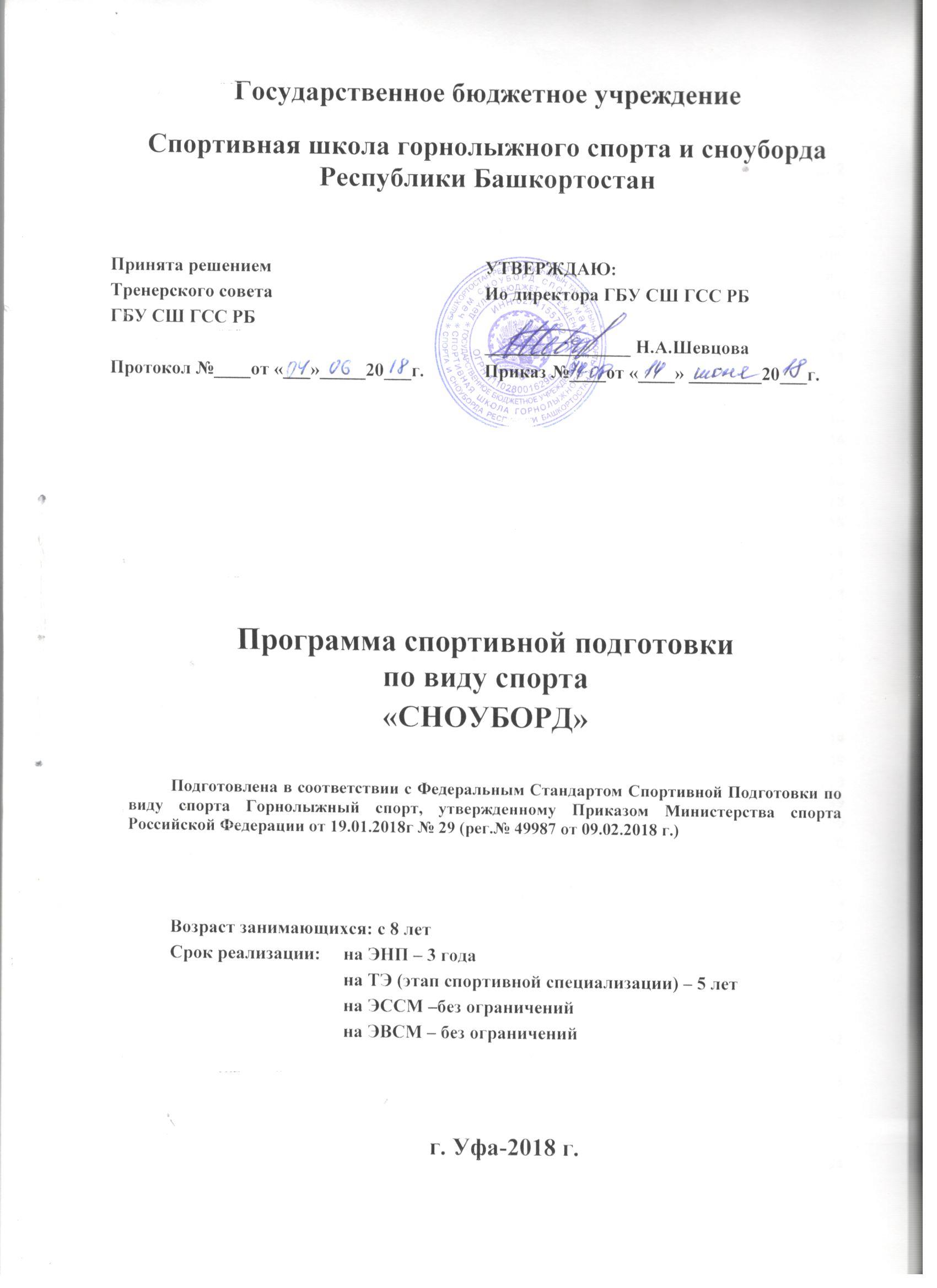 Содержание1.	Содержание	2Пояснительная записка	42.	Нормативная часть	102.1. Продолжительность этапов спортивной подготовки, минимальный возраст лиц для зачисления в группы и минимальное количество лиц, проходящих спортивную подготовку в группах на этапах спортивной подготовки.	102.2.	Соотношение объемов тренировочного процесса по видам спортивной подготовки на этапах спортивной подготовки	102.3.	Режимы тренировочной работы	112.4. Медицинские, возрастные и психофизические требования к лицам, проходящим спортивную подготовку	132.5. Предельные тренировочные нагрузки	142.6. Объем соревновательной деятельности	142.7. Требования к экипировке, спортивному инвентарю и оборудованию.	152.8. Требования к количественному и качественному составу групп подготовки.	182.9. Объем индивидуальной спортивной подготовки.	182.10. Структура годичного цикла	193.	Методическая часть	233.1. Общие рекомендации по проведению тренировочных занятий	233.2. Техника безопасности при проведении занятий по виду спорта Сноуборд	23Общие требования безопасности	233.3. Рекомендуемые объемы тренировочных и соревновательных нагрузок	243.4. Рекомендации по планированию спортивных результатов	253.5. Требования к организации и проведению врачебно-педагогического, психологического и биохимического контроля	263.6. Программный материал для практических занятий по каждому этапу подготовки с разбивкой на периоды подготовки	293.7.	Техническая подготовка сноубордистов по этапам подготовки:	39Этап начальной подготовки:	39Тренировочный этап	39Этап ССМ	40Этап ВСМ:	403.8. Восстановительные средства и мероприятия, организация психологической подготовки	463.9. Антидопинговые мероприятия	493.10. Инструкторская и судейская практика	504.	Система контроля и зачетные требования	524.1. Влияния физических качеств и телосложения на результативность	524.2. Требования к результатам реализации Программы на каждом этапе спортивной подготовки, выполнение которых дает основание для перевода лица, проходящего спортивную подготовку, на следующий этап спортивной подготовки	524.3. Виды контроля общей и специальной физической, спортивно-технической и тактической подготовки	534.4. Комплекс контрольных испытаний и контрольно-переводные нормативы по годам и этапам подготовки	53Нормативы общей физической и специальной физической подготовки для зачисления в группы на этапе начальной подготовки	54Нормативы общей физической и специальной физической подготовки для зачисления в группы на тренировочном этапе (этапе спортивной специализации)	54Нормативы общей физической и специальной физической подготовки для зачисления в группы на этапе совершенствования спортивного мастерства	55Нормативы общей физической и специальной физической подготовки для зачисления в группы на этапе высшего спортивного мастерства	55Нормативы тактико-технической подготовки……………….….………………………………………...564.5. Организация тренировочных сборов	565.	Перечень информационного обеспечения	58Пояснительная запискаПрограмма спортивной подготовки по виду спорта «сноуборд» ГБУ СШ ГСС РБ (далее по тексту Учреждение) разработана согласно:Федеральному Стандарту Спортивной Подготовки по виду спорта «сноуборд», утвержденному Приказом Министерства спорта РФ от 19.01.2018г № 29Требованиям к структуре и содержанию программ спортивной подготовки, в том числе к освоению их теоретических и практических разделов применительно к каждому этапу спортивной подготовкиФедеральному Закону от 14.12.2007 № 329-ФЗ «О Физической Культуре и Спорте в Российской Федерации»	Настоящая Программа определяет основные направления и условия осуществления спортивной подготовки по виду спорта «сноуборд», содержит нормативную и методическую части, а также систему контроля и зачетные требования.	Настоящая программа разработана на основе следующих принципов:комплектности, предусматривающей тесную взаимосвязь всех видов спортивной подготовки (теоретическую, технико-тактическую, физическую, психологическую, методическую, соревновательную);преемственности, определяющей последовательность освоения программного материала по этапам подготовки и соответствие его требованиям высшего спортивного мастерства;вариативности, предусматривающей, в зависимости от этапа подготовки, учет индивидуальных особенностей спортсменов, варианты освоения программного материала, характеризующегося разнообразием средств, методов с использованием разных величин нагрузок для решения задач спортивной подготовки.Программа является основным документом при проведении тренировочных занятий в Учреждении.Теоретическая значимость заключается в применение рациональной методики тренировки спортсменов в тренировочном процессе.Актуальность данной программы в том, что определение оптимальных объемов тренировочных нагрузок, в зависимости от возраста, пола, уровня подготовленности, а также планируемого спортивного результата представляется очень важным.Занимающийся должен в совершенстве овладеть техникой и тактикой избранного вида спорта, приобрести соревновательный опыт и специальные знания, умения и навыки. На всем этапе обучения рассматриваются пути максимальной реализации индивидуальных возможностей организма спортсмена и его двигательного потенциала.Цель программы – развитие и совершенствование физических и двигательных особенностей, улучшение физической подготовленности и физического развития посредством занятий сноубордом.Сноубо́рд, сноубо́рдинг (англ. Snowboarding от англ. snow — снег и англ. board — доска) — зимний олимпийский вид спорта, заключающийся в спуске с заснеженных склонов и гор на специальном снаряде — сноуборде. Изначально зимний вид спорта, хотя некоторые спортсмены освоили его даже летом, катаясь на специальной доске по песчаным дюнам (сэндбординг).В соответствии с Всероссийским реестром видов спорта «Сноуборд» включает следующие спортивные дисциплины:Параллельный слалом (PSL)являлся олимпийской дисциплиной Игр 2014 года, после чего в 2015 по решению исполкома исключен. Соревнования по параллельному слалому в сноуборде проводятся одновременно на двух рядом расположенных трассах, размеченных красными и синими флагами. Оба спортсмена стартуют одновременно, каждой на своей трассе. После первого заезда спортсмены меняются трассами. Победитель определяется по минимальному времени, затраченному на прохождение обеих трасс.Согласно рекомендаций FIS для проведения соревнований на Кубок мира устанавливается примерно 25 ворот на каждой трассе. Горизонтальное расстояние между поворотными древками соседних ворот должно быть 10-14 метров. Расстояние между центрами стартовых ворот должно быть 9 метров. Первые двое - четверо ворот устанавливаются таким образом, чтобы расстояние между трассами было не менее 9 метров.Время на прохождение трассы параллельного слалома в сноуборде, как правило, не должно превышать 30 секунд.Параллельный гигантский слалом (PGS)олимпийская дисциплина с Игр 2002 года. Соревнования по параллельному гигантскому слалому проводятся на склоне с перепадом высот от 120 до 200 м. На склоне ставятся две трассы (одна красного цвета, другая — синего цвета). Количество ворот на каждой трассе составляет примерно 25.В этих видах ворота состоят из одной слаломной древки и одной древки «стабби» с треугольным флагом. Внутренняя поворотная древка — подвижная древка «стабби». Внешняя древка может быть подвижной или жёсткой (когда ветер). Расстояние между поворотными древками двух смежных ворот должно быть от 20 до 25 метров. Ворота отмечаются флагами соответствующего цвета (синим или красным), который привязан к вешкам разной высоты. Поворот всегда проходится вокруг короткой вешки.Сноуборд-кросс (SBX)олимпийская дисциплина с Игр 2006 года. Сноуборд-кросс (также бордер-кросс или борд-кросс) (англ. Snowboard cross) — спортивная дисциплина сноуборда, в которой на специально подготовленной трассе состязаются в скорости от четырёх до шести спортсменов одновременно. C 2006 года входит в программу зимних Олимпийских игр.Соревнования проводятся на трассе с перепадом высот 100—240 м, шириной не менее 30 м и с уклоном 15—18°. На трассе должны присутствовать разнообразные рельефные фигуры: валы, валики, трамплины, спайны и повороты. Количество и расположение фигур определяется установщиком трассы, но должно быть включено как можно большее количество вариантов, причём, таким образом, чтобы спортсмены при прохождении трассы постоянно наращивали скорость.Хаф-пайп (HP)олимпийская дисциплина с Игр 1998 года. Место соревнований по хаф-пайпу представляет собой полутрубу, сделанную из плотного снега или вырытую в земле и покрытую снежным слоем. Для создания правильной геометрии и радиуса используется ратрак со специальными насадками. Это сооружение внешне напоминает рампу для скейтборда, высота стенок которой более 3 метров, а длина превышает 80 метров. Его строят на горе с уклоном, поэтому можно с одной стены разогнаться, а с другой вылететь по радиусу, сделать трюк и, вписавшись в тот же радиус, поехать обратно и совершить следующий трюк на противоположной стене.Хаф-пайп больших размеров, использующийся, как правило, на очень серьёзных соревнованиях, называют супер-пайп.Слоуп-стайл (SBS)олимпийская дисциплина с Игр 2014 года. Слоуп-ста́йл (англ. slopestyle, от англ. slope — склон (гора для катания) и англ. style — стиль) — тип соревнований по таким видам спорта как: фристайл, сноуборд, маунтинбординг, состоящий из выполнения серии акробатических прыжков на трамплинах, пирамидах, контр-уклонах, дропах, перилах и т.д., расположенных последовательно на всём протяжении трассы.Биг-эйр (BA)включен в программу Олимпийских Игр 2018 года. Наибольший зрительский интерес вызывает вид соревнований по сноуборду под названием биг-эйр (большой полет). Для проведения соревнований готовится специальный трамплин и горка с площадкой для приземления. Прыжок тщательно рассчитывается, чтобы он был затяжным и зрелищным, но в то же время наименее опасным для спортсмена. Биг-эйр относят к категории технического фристайла. Выступления участников оценивают по сложности трюков, динамике, «чистоте» и красоте исполнения.Характеристики досокПринципиально сноуборды делятся на две основные группы: жесткие сноуборды (подразумевается использование жестких креплений и специальных пластиковых ботинок), и мягкие сноуборды (к ним необходимы мягкие крепления и мягкие сноубордические ботинки). Жесткий сноубордИспользуется для катания по ухоженным склонам. Предназначений у них, как правило, два — свободное катание вне трасс (Freecarve), и спортивное (трассовое катание). Спортивные жесткие доски бывают двух видов — для слалома (SL), и для слалома-гиганта (SG) (доски для слалома-гиганта длиннее и имеют больший радиус поворота). Спортивные доски жестче досок, предназначенных для Freecarve, и отличаются от них своей геометрией. Для катания на жестком сноуборде вам потребуются жесткие крепления и жесткие ботинки, которые существенно отличаются от мягких. На жесткой доске нельзя кататься в мягких креплениях и мягких ботинках — они предназначены совсем для других целей. Крепления тоже существенно отличаются от мягких — они не имеют ремешков и задней поддержки. Жесткие доски используются на скоростных дисциплинах (PSL, PGS).Мягкий сноубордНазначение этой группы досок более широкое — от катания по неухоженным склонам (Freeride), до досок, предназначенных для прыжков с трамплинов (Big Air и Half-Pipe). Доски для Freeride значительно жестче и длиннее. Все остальные мягкие доски по стилю катания укладываются в промежуток между фрирайдовыми и фристайловыми досками. Для катания по заснеженным горным склонам лучше всего подойдёт доска для фрирайда — она жестче, длиннее, и центр у неё, как правило, смещён ближе к задней части доски — это позволяет не "тонуть" в глубоком снегу. Мягкие доски предназначены для фристайла (хаф-пайп, слоуп-стайл, биг-эйр).Для сноуборд-кросса подходят как жесткие, так и мягкие доски. Выбор зависит от предпочтений спортсмена.Мягкость сноубордаЭтот параметр зависит в основном от назначения сноуборда. Самые жесткие из досок предназначены для freeride. Жесткие сноуборды хорошо держат на снегу и обеспечивают хорошую торсионную жесткость, влияющую на управляемость доской. Мягкие же доски (freestyle) делаются для выполнения различных трюков и прыжков. В частности, мягкость пятки сноуборда служит для сглаживания приземлений после прыжков. Жесткость сноуборда зависит от толщины сердечника, обычно сделанного из дерева. Отсутствие же деревянного слоя в сноуборде существенно сокращает упругую жизнь доски. Некоторые производители ставят на недорогие модели в качестве сердечника пористый пластик — это существенно снижает цену и сокращает жизнь сноуборда.Гибкость сноубордаЛегкогнущиеся (Easyflex) сноуборды можно порекомендовать начинающим катальщикам. Такой сноуборд позволит без особых усилий выполнить фактически любой элемент freestyle. Зато этот тип сноубордов не предназначен для высоких скоростей и не обладает необходимой для этого торсионной жесткостью. Доски средней гибкости (Midflex) позволяют держаться уверенней уже на более высоких скоростях, при этом выполнять элементы фристайла. Доски совершенной или абсолютной жесткости (Fullflex) показывают свои преимущества при катании в стиле Freeride. У жестких сноубордов тоже есть градации мягкости. Обычно спортивные доски (SL и SG) очень жесткие — прогнуть руками их довольно тяжело. Доски же, предназначенные для карвинга (Freecarve), ощутимо мягче.Ширина сноубордаЭто один из важнейших параметров у сноуборда. Он, как и многие другие характеристики, зависит от предназначения сноуборда. Наиболее широкие — это доски для Freeride. Второй фактор при выборе ширины доски — размер ноги спортсмена. Если ботинок будет выпирать за пределы доски со стороны носка или пятки ботинка более чем на 1 - 1,5 см. (с каждой стороны), существует риск упасть, зацепившись ботинком за снег, при выполнении глубокого поворота. Некоторые фирмы выпускают модели своих сноубордов в версиях, бигфут — для людей с большими размерами ног.Боковой радиус (sidecut radius)Под этой характеристикой подразумевается радиус дуги, которую вы сможете описать встав на кант данного сноуборда. (Кант — металлическая окантовка сноуборда, необходимая для более четкого управления сноубордом на фирне и льде.) Чем меньше радиус сноуборда, тем меньше усилий вам придётся приложить для поворота (и тем меньше будет радиус того самого поворота). Радиус доски определяется соотношением ширины носка и пятки сноуборда, к ширине средней части (естественно самой узкой — талии) У одной и той же модели сноуборда, при разной длине — разные радиусы.Twin-Tip или DirectionalУ сноубордов Twin-Tip длинна и мягкость носка и пятки одинаковые, то есть, сноуборд симметричен относительно своей середины (талии), это позволяет спортсмену кататься не только в классической позе, но и задом наперёд. Основное назначение досок такого типа — Freestyle. Сноуборды Directional имеют несимметричную геометрию, у них нос больше чем пятка и обладают различной мягкостью. Такое строение сноубордов используется для Freeride. Существует и универсальный вариант — Twin Tip - Directional, в котором соблюдены симметрия и пропорции Twin Tip и различные по мягкости носок и пятка. Доски такого типа идеальны для катания в стиле Freestyle/Freeride.Конструкция доскиЕсть два типа конструкции сноубордов — Cap и Sandwich. Любой сноуборд состоит из нескольких слоёв различных материалов, наложенных друг на друга и склеенных между собой. Это можно увидеть, если посмотреть на доску сбоку. Если верхний слой представляет из себя простой (не изогнутый по бокам) лист материала, то такое строение называется Sandwich. Если же он изогнут таким образом, что "крышкой" закрывает по бокам нижестоящие слои, то такое строение называется Cap. На сегодняшний день большинство сноубордов имеют конструкцию Cap. Но на многих (особенно дорогих или старых) моделях можно встретить строение Sandwich.Материал скользящей поверхностиОдна из наиболее важных характеристик для сноуборда – скорость. Она зависит от материала скользящей поверхности и её обработки. Материалы, которые производители используют при производстве своих сноубордов, как правило, бывают трёх типов. Первый — графит (не в чистом виде, а в качестве доминирующей добавки). У него есть одно большое достоинство — «скользяк» из графита является самым скользким, но есть и один недостаток — это очень мягкий материал. Обычно такой материал используют для изготовления спортивных PRO моделей — он очень недолговечен и дорог. Таким образом, был создан второй тип материалов — графит с добавлениями менее скользких, но более твёрдых материалов (типа полиэтилена). Это наиболее распространённое покрытие — оно обеспечивает хорошее скольжение и долговечность сноуборду. Названия таких покрытий у каждого производителя свои. Ну а на недорогие модели обычно ставят полиэтилен (торговые марки под которыми предлагаются такие поверхности могут различаться). Огромный плюс «скользяка» из этого материала — его долговечность. Графит бывает только черного цвета, а полиэтилен любого цвета, в том числе и черного.Goofy или Regular.Goofy – это стойка правой ногой вперёд, а Regular — левой. На выбор спортсмена. Если при использовании мягкого сноуборда возможно в любой момент отвинтить крепления и поменять стойку (так как доска симметричная), то в случае с жесткой доской это не всегда возможно, потому что некоторые жесткие доски делаются только под ту или иную стойку и не являются симметричными (например, доска может иметь разные длинны кантов справа и слева).История СноубордаПервым современным подобием сноуборда был снёрфер (snurfer — слово, составленное из двух других — snow («снег») и surf — «сёрф»), придуманный и изготовленный Шерманом Поппеном для дочери в 1965 году в городе Мускегон, штат Мичиган. Он склеил две лыжи в одно целое. Уже в следующем году было начато производство снёрфера в качестве детской игрушки. По конструкции он был очень близок к скейтбордовой деке, только без колёс. Снёрфер не имел креплений, и чтобы удержаться на снаряде, катающийся должен был держался за верёвку, привязанную к носу; кроме этого, инструкция рекомендовала использовать для катания нескользящую обувь. На протяжении 1970-х и 80-х шёл рост популярности этого вида спорта, и ряд выдающихся энтузиастов, таких как Димитрий Милович, Джейк Бёртон (основатель компании BurtonSnowboards), Том Симс (основатель компании SimsSnowboards) и Майк Олсон (основатель компании MervinManufacturing) внесли большой вклад в совершенствование снаряжения, что и определило современный вид сноуборда.Димитрий Милович, сёрфер с восточного побережья США, вдохновившись спуском с горы на кофейном подносе, в 1972 году основал компанию Winterstick по выпуску сноубордов, которая уже через 3 года удостоилась упоминания в журнале Newsweek. Доски Winterstick унаследовали конструкционные принципы от сёрфа и лыж. Весной 1976 года двое скейтбордистов из Уэльса, Джон Робертс и Пит Мэттьюс изготовили фанерную доску с креплениями для катания на горнолыжном склоне с искусственным покрытием в своём школьном лагере в местечке Огмор-бай-Си, Уэльс, Великобритания. Однако дальнейшей разработке препятствовало то, что при катании Мэттьюс получил серьёзную травму и доступ к склону был закрыт. Снаряд, изобретённый Джоном и Питом был гораздо короче, чем современные сноуборды; скользящая часть доски была закруглена со всех сторон, что ухудшало её маневренность.В 1979 году, неподалёку от города Гранд Рапидс, штат Мичиган, был проведён первый в истории Мировой чемпионат по снёрфингу. В этих соревнования участвовал и Джейк Бёртон, который усовершенствовал снёрф, добавив крепления для ног. Многие протестовали против участия Джейка по причине того, что его снаряд отличался от оригинального, однако Пол Грейвс, лучший из снёрфингистов того времени, совместно с другими райдерами, попросил разрешить выступление. В результате был создан отдельный конкурс, в котором Бёртон и победил, будучи единственным участником. Данный чемпионат теперь принято считать первыми в истории соревнованиями по сноуборду, как самостоятельной дисциплине.В 1982 году в местечке Суисайд-Сикс (недалеко от города Вудсток, штат Вермонт) были проведены первые общенациональные соревнования США по слалому.В 1983 году, на Сода-Спрингс, штат Калифорния, состоялся первый Мировой чемпионат по хаф-пайпу. Организатором выступили Том Симс и Майк Чантри, местный сноуборд-инструктор.Рост популярности сноуборда привёл к официальному признанию его как спорта: в 1985 году на австрийском горнолыжном курорте Цюрс состоялся первый Мировой кубок. Годом ранее, для разработки общих правил соревнований и организации их проведения была создана Международная ассоциация сноуборда (ISA). Современные соревнования по сноуборду высшего уровня, такие как Олимпийские игры, X-Games, US Open и другие транслируются телевидением по всему миру; многие горнолыжные курорты создают парки — специальные сооружения из снега для трюкового катания на сноуборде (и лыжах). Сноубординг развился даже в тех странах, где почти не выпадает снег, например, в Австралии.Первые сноуборды не отличались хорошей управляемостью, что привело к запрету их использования на многих горнолыжных курортах того времени. По этой причине долгие годы существовала взаимная неприязнь между горнолыжниками и сноубордистами. К 1985 году только 7 % курортов в США допускали сноубордистов на свои склоны, примерно столько же в Европе. Вместе с тем как шло совершенствование оборудования и техники катания, эта цифра увеличивалась. К 1990 году большинство крупных курортов обзавелись отдельным склоном для катания на сноуборде. На сегодняшний день примерно 97 % курортов Северной Америки и Европы разрешают катание на сноуборде, и примерно половина из них строит у себя парки и хаф-пайпы.В Советский Союз первый сноуборд был привезен известным футбольным комментатором Владимиром Маслаченко. Будучи большим любителем горнолыжного спорта, возвращаясь с Олимпиады в Калгари в 1988 году Маслаченко привез в Москву новое модное увлечение — сноуборд. Сразу же с «фирменной» доски умельцами была сделана матрица и изготовлены точные копии.Нормативная часть2.1. Продолжительность этапов спортивной подготовки, возраст лиц для зачисления на этапы спортивной подготовки и количество лиц, проходящих спортивную подготовку в группах на этапах спортивной подготовки по виду спорта «сноуборд».Согласно Федеральному Стандарту Спортивной Подготовки по виду спорта «сноуборд», утвержденному приказом Министерством спорта Российской Федерации от 19 января 2018 года № 29, продолжительность этапов, возраст для зачисления и количество лиц, проходящих спортивную подготовку в группах на этапах спортивной подготовки определяется следующим образом:Таблица 1. Соотношение объемов тренировочного процесса по видам спортивной подготовки на этапах спортивной подготовки по виду спорта «сноуборд»Согласно Федеральному Стандарту Спортивной Подготовки по виду спорта «сноуборд», утвержденному приказом Министерством спорта Российской Федерации от19 января 2018 года № 29, соотношение объемов тренировочного процесса по видам спортивной подготовки на этапах спортивной подготовки определяется следующим образом:Таблица 2.Режимы тренировочной работыТренировочный процесс в Учреждении ведется в соответствии с годовым тренировочным планом спортивной подготовки в течение всего календарного года, рассчитанным на 52 недели и не превышает нормативы максимального объёма тренировочной нагрузки.Согласно Федеральному Стандарту Спортивной Подготовки по виду спорта «сноуборд», утвержденному приказом Министерством спорта Российской Федерации от 19 января 2018 года № 29, нормативы максимального объема тренировочной нагрузки в зависимости от уровня подготовки спортсменов выглядят следующим образом:Таблица 3.Основными формами осуществления спортивной подготовки являются:- групповые и индивидуальные тренировочные и теоретические занятия;- работа по индивидуальным планам;- тренировочные сборы;- участие в спортивных соревнованиях и мероприятиях;- инструкторская и судейская практика;- медико-восстановительные мероприятия;- тестирование и контроль.	Работа по индивидуальным планам спортивной подготовки осуществляется на этапах совершенствования спортивного мастерства и высшего спортивного мастерства.	Исходя из соотношения объемов тренировочного процесса, предусмотренных Федеральным Стандартом, программа предлагает следующий примерный поэтапный тренировочный план подготовки из расчета, что годовая нагрузка будет распределена на 52 недели:Таблица 42.4. Медицинские, возрастные и психофизические требования к лицам, проходящим спортивную подготовкуНа этап начальной подготовки (НП) принимаются лица, желающие заниматься спортом, не имеющие медицинских противопоказаний в установленном для вида спорта минимальном возрасте и успешно сдавшие вступительные испытания (индивидуальный отбор). На этапе НП осуществляется физкультурно-оздоровительная и воспитательная работа, направленная на разностороннюю физическую подготовку и овладение основами техники избранного вида спорта, выбор спортивной специализации и выполнение контрольных нормативов для зачисления на тренировочный этап подготовки.Тренировочный этап формируется из здоровых и практически здоровых занимающихся, прошедших необходимую подготовку не менее 1 года и выполнивших приемные (переводные) нормативы по общефизической и специальной подготовке. Перевод по годам обучения на этом этапе осуществляется при условии выполнения занимающимися контрольно-переводных нормативов по общей физической и специальной подготовке.Этап совершенствования спортивного мастерства (СС) и этап высшего спортивного мастерства (ВСМ) формируется из спортсменов, выполнивших спортивный разряд кандидата в мастера спорта и звание мастера спорта России соответственно. Перевод по годам обучения на этих этапах осуществляется при условии положительной динамики роста спортивных показателей и выполнения занимающимися контрольно-переводных нормативов по общей физической и специальной подготовке.Медицинские требования.Для прохождения спортивной подготовки допускаются лица, получившие в установленном законодательством Российской Федерации порядке, медицинское заключение об отсутствии медицинских противопоказаний для занятий видом спорта «сноуборд».На всех этапах подготовки необходимо наличие соответствующего медицинского заключения о допуске к занятиям и к участию в спортивных соревнованиях. Для этого два раза в год проводиться углубленное медицинское обследование лиц, проходящих спортивную подготовку.Возрастные требования.Зачисление на этапы спортивной подготовки осуществляется с учетом требований к возрасту лиц для зачисления, установленных федеральным стандартом спортивной подготовки по виду спорта «сноуборд» и составляет:Психофизическая подготовка.При подготовке спортсменов важным аспектом является психофизическая подготовка. Программой устанавливается комплекс действий и приемов, осуществляемых в условиях тренировок и соревнований, которые связаны со значительными психическими и физическими напряжениями, формирующие основные психологические качества спортсмена:- уверенность в своих действиях, четкое представление о своих возможностях и способность предельно мобилизовать их в условиях соревновательной борьбы;- развитая способность к проявлению волевых качеств;- устойчивость спортсмена к стрессовым ситуациям тренировочной и соревновательной деятельности;- степень совершенства кинестетических, визуальных и других сенсорных восприятий различных параметров двигательных действий и окружающей среды;- способность к психической регуляции движений, обеспечению эффективной мышечной координации;- развитие наглядно-образной памяти, наглядно-образного мышления, распределения внимания,- способность воспринимать, организовывать и перерабатывать информацию в условиях дефицита времени.2.5. Предельные тренировочные нагрузкиТаблица 5. Нормативы максимального объема тренировочной нагрузки2.6. Объем соревновательной деятельностиЛица, проходящие спортивную подготовку, и лица, её осуществляющие, направляются организацией, реализующей спортивную подготовку, на спортивные соревнования в соответствии с содержащимся в Программе планом физкультурных мероприятий и спортивных мероприятий, и положениями (регламентами) о спортивных соревнованиях и спортивных мероприятиях.Федеральным стандартом спортивной подготовки определены следующие виды спортивных соревнований:1) Контрольные соревнования - проводятся с целью контроля за уровнем подготовленности спортсмена. В них проверяется эффективность прошедшего этапа подготовки, оценивается уровень развития физических качеств, технико-тактического совершенства, выявляются сильные и слабые стороны в структуре соревновательной деятельности.С учетом результата контрольных соревнований разрабатывается программа последующей подготовки, предусматривается устранение выявленных недостатков.Контрольную функцию могут выполнять как официальные соревнования различного уровня, так и специально организованные контрольные соревнования.2) Отборочные соревнования. По результатам этих соревнований комплектуют команды, отбирают участников основных соревнований.3) Основные соревнования. В них спортсмен ориентируется на достижение максимально высоких результатов, полную мобилизацию и проявление физических технических, тактических и психических возможностей. Целью участия в основных соревнованиях является достижение победы или завоевание возможно более высокого места.Роль и место различных соревнований существенно зависит от этапа многолетней подготовки. Так на этапе начальной подготовки до года планируют только контрольные соревнования; на этапе начальной подготовки свыше года планируют контрольные и отборочное соревнования. Они проводятся редко, специальной подготовки к ним не ведется. По мере роста квалификации спортсменов, на последующих этапах многолетней подготовки (тренировочный этап, этап совершенствования спортивного мастерства, этап высшего спортивного мастерства) число соревнований увеличивается, в соревновательную практику, помимо контрольных и отборочных, вводятся основные соревнования.Таблица 6. Планируемые показатели соревновательной деятельности по виду спорта «сноуборд»2.7. Требования к экипировке, спортивному инвентарю и оборудованию.Таблица 7. Оборудование и спортивный инвентарьТаблица 8. Спортивный инвентарь, передаваемый в индивидуальное пользованиеТаблица 9. Обеспечение спортивной экипировкойТаблица 9-1 Спортивная экипировка, передаваемая в индивидуальное пользование2.8. Требования к количественному и качественному составу групп подготовки.Таблица 10. 2.9. Объем индивидуальной спортивной подготовки.Процесс спортивной подготовки должен строиться с учетом индивидуальных особенностей конкретного спортсмена, его пола, возраста, функционального состояния, спортивного мастерства.В спортивной деятельности индивидуальную тренировочную подготовку определяют, как метод улучшения спортивного результата за счет организации и планирования дополнительной тренировочной нагрузки. Многие специалисты под индивидуальным подходом в спорте понимают такое построение тренировочной подготовки и такое использование его частных средств, методов и форм занятий, при которых создаются условия наибольшего развития способностей спортсменов. Самостоятельная, индивидуальная подготовка планируется, начиная с этапа совершенствования спортивного мастерства, исходя из индивидуальных особенностей каждого спортсмена и уровня готовности в отдельных видах подготовки. Основные задачи индивидуальных, самостоятельных тренировок: закрепление технических навыков, разученных на основных занятиях, повышение индивидуального уровня теоретических знаний, устранение недостатков в уровне готовности по отдельным видам спортивной подготовки. Работа по индивидуальным планам спортивной подготовки осуществляется на этапах совершенствования спортивного мастерства и высшего спортивного мастерства.Объем работы по индивидуальным планам спортивной подготовки на этапах совершенствования спортивного мастерства и высшего спортивного мастерства составляет 100% от общего числа часов тренировочных занятий.2.10. Структура годичного цикла Современное представление о планировании годичных циклов подготовки связано с ее определенной структурой, в которой выделяются микроциклы, мезоциклы, и макроциклы. Микроциклом тренировки называется совокупность, состоящая из нескольких тренировочных занятий. Которые вместе с восстановительными днями составляют относительно законченный повторяющийся фрагмент общей конструкции тренировочного процесса. Длительность микроцикла обычно составляет 5-7 дней. Встречаются следующие типы микроциклов: втягивающие, ординарные, ударные, подводящие, соревновательные и восстановительные.1. Втягивающие микроциклы характеризуются невысокой суммарной нагрузкой и направлены на подведение организма спортсмена к напряжённой тренировочной работе. Они применяются на первом этапе подготовительного периода, ими часто начинаются мезоциклы, также они применяются после болезни.2. Ординарные микроциклыСуммарный объём нагрузки выше, чем во втягивающих микроциклах, но меньше, чем в ударных. Они отличаются равномерным возрастанием тренировочных нагрузок, значительных по объёмам и невысоким уровнем по интенсивности. Ординарные микроциклы широко применяются в подготовительном и соревновательном периодах.3. Ударные микроциклы характеризуются большим суммарным объёмом работы, высокими нагрузками. Их основной задачей является стимуляция адаптационных процессов в организме спортсменов, решение главных задач физической, специальной и интегральной подготовки. При этом ударным элементом могут быть: объём нагрузки, её интенсивность, концентрация упражнений повышенной технической сложности и психической напряжённости, проведение занятий в экстремальных условиях внешней среды. Поэтому ударные микроциклы широко применяются в подготовительном и соревновательном периодах.4. Подводящие микроциклы — строятся по правилам непосредственного подведения к соревнованиям. Содержание этих микроциклов может быть очень разнообразным. Оно зависит от системы поведения спортсмена к соревнованиями, особенностей подготовки на заключительном этапе. В подводящих микроциклах могут воспроизводиться режим предстоящих соревнований, решаться вопросы восстановления и психической настройки. В целом они характеризуются невысоким уровнем объёма и суммарной интенсивности, и планируются только для квалифицированных спортсменов.Нередко подводящие микроциклы строятся в форме активного отдыха или на основе методов и средств, резко отличающихся по особенностям воздействия на организм и по режиму работы от соревновательного упражнения.5. Соревновательные микроциклы — строятся в соответствии с программой соревнований. Структура и продолжительность этих микроциклов определяется спецификой соревнований в различных видах спорта, общим числом стартов и паузами между ними.В зависимости от этого соревновательные микроциклы могут ограничиваться стартами и непосредственным подведением к ним, а могут включать и специальные тренировочные занятия. Однако во всех случаях мероприятия, составляющие структуру этих микроциклов, направлены, на обеспечение оптимальных условий для успешной соревновательной деятельности.6. Восстановительные микроциклы. Ими обычно завершается серия ударных микроциклов. Восстановительные микроциклы планируют и после напряжённой соревновательной деятельности. Основная их роль сводится к обеспечению оптимальных условий для восстановительных и адаптационных процессов в организме спортсмена. Это обусловливает невысокую суммарную нагрузку таких микроциклов, широкое применение в них средств активного отдыха. Широко применяются восстановительные микроциклы в переходном периоде.Мезоцикл — это структура средних циклов тренировки, включающих в себя относительно законченный по воздействию ряд микроциклов. В практике средний цикл тренировки содержит от 2 до 6 микроциклов. Различают следующие типы мезоциклов: втягивающие, базовые, контрольно-подготовительные, предсоревновательные, соревновательные и восстановительно-поддерживающие мезоциклы. 1. Втягивающие мезоциклы. Основной задачей втягивающих мезоциклов является постепенное подведение спортсменов к эффективному выполнению специфической тренировочной работы в последующих мезоциклах. Это обеспечивается: 1) применением упражнений, направленных на повышение возможностей систем и механизмов, определяющих уровень различных видов выносливости; 2) избирательным совершенствованием силовых, скоростных качеств и гибкости; 3) становлением двигательных навыков и умений, обусловливающих эффективность последующей работы.2. Базовые мезоциклы. В базовых мезоциклах проводится основная работа по повышению функциональных возможностей основных систем организма, имеющих решающее значение в избранном виде спорта, совершенствование физической, технической, тактической и психической подготовленности. Тренировочная программа характеризуется разнообразием средств, большой по объему и интенсивности тренировочной работой, широким использованием занятий с большими нагрузками. Базовые мезоциклы применяются в основном в подготовительном периоде.3. Контрольно-подготовительные мезоциклы. В этих мезоциклах синтезируются возможности спортсмена, достигнутые в предыдущих мезоциклах, применительно к специфике соревновательной деятельности, то есть, осуществляется интегральная подготовка. Характерной особенностью тренировочного процесса в это время является широкое применение соревновательных и специально-подготовительных упражнений, максимально приближенных к соревновательным. Контрольно-подготовительные мезоциклы применяются во второй половине подготовительного периода, а иногда и в соревновательном периоде.4. Предсоревновательные мезоциклы предназначены для окончательного становления спортивной формы за счёт устранения отдельных недостатков, выявленных в ходе подготовки спортсмена, совершенствования его технических возможностей. Особое место в этих мезоциклах занимает целенаправленная тактическая и психологическая подготовка. Важное место отводится моделированию режима предстоящего соревнования.Общая тенденция динамики нагрузок в этих мезоциклах характеризуется, как правило, постепенным снижением суммарного объёма и объёма интенсивных средств тренировки перед главными соревнованиями. Это связано с существованием в организме спортсменов механизма «запаздывающей трансформации», который состоит в том, что пик спортивных достижений, как бы отстаёт по времени от пиков общего и частного наиболее интенсивных объёмов нагрузки.Эти мезоциклы характерны для этапа непосредственной подготовки к главному соревнованию и имеют важное значение при переезде спортсменов в новые климатогеографические условия.5. Соревновательные мезоциклы. Число и структура соревновательных мезоциклов определяются спецификой вида спорта, особенностями спортивного календаря, квалификацией и уровнем подготовленности спортсмена. В большинстве видов спорта соревнования в течение годичного цикла проводятся на протяжении 6 — 8 месяцев. В течение этого времени может проводиться несколько соревновательных мезоциклов, которые обычно чередуются с мезоциклами других типов.6. Восстановительно-поддерживающие мезоциклы — составляют основу переходного периода и организуются сразу после соревновательного периода. Они характеризуются наиболее мягким тренировочным режимом, использованием эффекта активного отдыха, «переключений» форм, содержания и условий проведения тренировочных занятий, широким использованием игрового метода. Объём и интенсивность нагрузок значительно снижаются.Мезоциклы такого типа бывают необходимы при большой продолжительности соревновательного периода, где они располагаются между сериями напряжённых состязаний. Объём соревновательных и специально-подготовительных упражнений в них также значительно снижаются.Макроцикл предполагает три последовательных фазы: приобретения, сохранения и некоторой утраты спортивной формы. Построение макроцикла основывается на периодизации круглогодичной тренировки. В частности, следует говорить о различиях в построении макроцикла на разных этапах подготовки. Годичный цикл (макроцикл) подготовки делится на определенные периоды: подготовительный, соревновательный и переходный каждый из которых имеет цель, задачи, комплекс средств и методов подготовки, специфическую динамику тренировочных нагрузок и другие компоненты тренировочного процесса.Основой для планирования нагрузок в годичном цикле являются сроки соревнований (контрольные, отборочные, основные). Годовое планирование преследует в основном две задачи: повышение уровня общей и специальной работоспособности по сравнению с предшествующим годом; достижение состояния «спортивной формы» к наиболее ответственным соревнованиям сезона.На этапе начальной подготовки годичный цикл, по сути, представляет собой сплошной подготовительный период. В работе с начинающими спортсменами не ставится задача управления развитием спортивной формы, что, естественно, исключает и необходимость круглогодичного тренировочного процесса. Ее структура — цепь стандартных микроциклов, и все микроциклы — просто тренирующие. В каждом из них должны дидактически правильно осуществляться обучение основам, техники и тактики вида спорта, развитие различных двигательных качеств, т. е. планомерно решаться задачи различных сторон подготовки, в конечном счете, обеспечивающие прочный фундамент общей подготовленности для дальнейшего спортивного совершенствования. Начиная с тренировочного этапа подготовки годичный цикл включает в себя подготовительный, соревновательный и переходный периоды. Для спортсменов первого, второго года обучения главное внимание должно уделяться разносторонней физической подготовке, повышению уровня функциональных возможностей, дальнейшее расширение технической подготовленности.Годичный цикл для спортсменов третьего-пятого годов обучения групп спортивной специализации делится на два крупных макроцикла (продолжительность которых зависит от календаря соревнований). В основном, первый макроцикл — это подготовительный период, где средствами ОФП решаются задачи дальнейшего повышения уровня разносторонней физической и функциональной подготовленности и на этой базе повышение уровня специальной физической работоспособности. Этот период подразделяется на 2 этапа — общей подготовки и специальной подготовки. Распределение тренировочных средств осуществляется с помощью недельных микроциклов. В них предусматривается определенная последовательность и повторяемость занятий разной направленности и нагрузки. На первом этапе подготовительного периода ставятся задачи повышения уровня общефизической подготовки, развития силы, быстроты, выносливости, пополнение двигательных навыков. Для данного этапа характерен достаточно большой объем тренировочной нагрузки. На втором этапе большее внимание уделяется развитию специальных физических качеств, совершенствование техники, изучаются элементы тактики. Также, значительное внимание уделяется средствам восстановления и контроля над самочувствием спортсмена. В первом соревновательном периоде основная задача — участие в подводящих, контрольных и основных соревнованиях. Успешный результат в соревнованиях обеспечивается стабильно высоким уровнем общей и специальной подготовленности воспитанников, поэтому соотношение средств подготовки должно адекватно соответствовать значимости соревнования. Далее следует довольно-таки короткий переходно-восстановительный период (2–3 недели), главная задача — как можно более полное восстановление после соревнований.Второй макроцикл обычно начинается тренировочным сбором по специальной физической подготовке (СФП). Подготовительный период характеризуется специальной направленностью подготовки. Продолжительность соревновательного периода зависит от количества турниров.И наконец, переходный период — основная задача отдых и подготовка опорно-двигательного аппарата к более высоким нагрузкам следующего годичного цикла, рекомендуется переключение на другие виды спортивной деятельности. Структура годичного цикла в группах совершенствования спортивного мастерства и высшего спортивного мастерства характеризуется длинным подготовительным периодом и продолжительным соревновательным периодом. Общеподготовительный этап, подготовительного периода состоит из двух мезоциклов базовой направленности. На протяжении всего общеподготовительного этапа, тренировки направлены на приобретение и укрепление общей физической подготовленности. Основное внимание уделяется совершенствованию элементов техники, улучшению скоростных качеств, воспитанию общей выносливости, силы, гибкости. Этап специальной подготовки подготовительного периода начинается с развивающего мезоцикла углубленной направленности. Задачи второго, развивающего мезоцикла предусматривают непосредственное становление специальной спортивной формы. Последний мезоцикл, предсоревновательный подготовительного периода характеризуется комплексной направленностью тренировок. Соревновательный период отличается не только большой продолжительностью с обязательным поддержанием спортивной формы в течение всего периода, но также необходимостью концентрации на 1-2х главных соревнованиях года (национальный чемпионат, чемпионат Европы или Мира). Переходный — это 1-2 недели активного отдыха и 2-3 недели легких с использованием игрового метода тренировок. Правильное построение переходного периода позволяет спортсмену не только восстановить силы после прошедшего макроцикла и настроится на качественную работу в дальнейшем, но и выйти на более высокий уровень подготовленности по сравнению с аналогичным периодом предшествующего года.Методическая часть3.1. Общие рекомендации по проведению тренировочных занятийСоблюдение правил безопасности при занятиях спортом предполагает принятие всех разумных мер предосторожности, чтобы избежать травм. Каждый тип упражнений имеет свои потенциальные опасности и может потребовать использования специализированного оборудования. Тренер должен ставить перед спортсменом реальные цели на каждую тренировку, чтобы избежать излишнего перенапряжения или травм. Дисциплина всех участников тренировочного процесса — залог безопасности и низкого травматизма. Перед тренировкой нужно сделать разминку, чтобы подготовить мышцы и суставы к будущей нагрузке. Лучшим вариантом станут умеренные кардионагрузки, способствующие напряжению мышц и усиливающие кровоток, который обеспечит организм достаточным количеством кислорода для предстоящей эффективной работы. После разминки мышцы станут эластичнее, а это убережет спортсменов от растяжений и надрывов.Разминку следует начинать с разогрева мышц, с подготовки всех суставов начиная с пальцев рук и ног, потом запястий, голеностопов, локтевых и коленных суставов, плечевых суставов и таза. Далее все отделы позвоночника. После разогрева мышц и разминки суставов необходимо выполнить растяжку. Только после качественной разминки следует приступать к тренировке.3.2. Техника безопасности при проведении занятий по виду спорта СноубордЗанятия сноубордом проводятся на специальном подготовленном склоне, на хафпайпе, в парке для сноуборда, в спортивном зале, в акробатическом зале, на батутах. Для тренировок в спортивных залах, акробатических залах и других местах для дополнительного развития сноубордистов каждый спортсмен должен под руководством своего тренера пройти инструктаж по технике безопасности. При занятиях на горнолыжном склоне, хафпайпе и в парке требуется выполнять следующие требования:Общие требования безопасностиК проведению тренировочного занятия по сноуборду допускается тренер, тренер-преподаватель, прошедший ежегодную медицинскую комиссию и инструктаж по технике безопасности.Опасные факторы:травмы при несоблюдении правил выполнения спусков;травмы при несоблюдении правил при использовании подъемников;низкое качество подготовки склона желоба или дистанции;наличие посторонних предметов на склоненеисправность элементов парка – боксов, перил, столов, рельс, лестниц…проведение тренировок на склоне открытом для свободного катания любителейТехнические требования безопасностив непосредственной близости к склону должен находиться медпункт с находящимся в постоянной готовности снегоходом, санями-волокушами, а также всем необходимым для оказания первой медицинской помощи все механизмы, обеспечивающие функционирование горнолыжного склона должны быть исправныПредварительный инструктажознакомление всех участников тренировочного процесса с устройством горнолыжного склонаиспользование подъемникаинструктаж по поводу недопустимости выезда за пределы подготовленного склона и паркасоблюдение дистанции при выполнении упражненийТребования безопасности перед началом занятийНадеть экипировкуПроверить исправность доски, креплений и ботинокПроверить правильность настройки крепленийОзнакомить воспитанников с правилами поведения на склоне и в паркеПроверить состояние здоровья воспитанников перед тренировкой.Проверить наличие необходимых защитных приспособленийТребования безопасности во время занятийПровести разминкуНе выполнять технических действий и не проводить спуски и попытки без команды тренераСоблюдать дисциплину на занятияхТребования безопасности в аварийных ситуацияхПри возникновении аварийной или нештатной ситуации на склоне или в парке, при опасном ухудшении погоды немедленно прекратить занятияПри получении учащимися травмы немедленно оказать помощь пострадавшему, сообщить об этом администрации Учреждения, родителям пострадавшего, при необходимости отправить его в ближайшую лечебную организациюТребования безопасности после окончания занятийСнять все вешки и ворота со склона при занятиях на склонеСнять спортивную формуПринять душ или тщательно вымыть лицо и руки с мылом3.3. Рекомендуемые объемы тренировочных и соревновательных нагрузокГлавным условием планомерной подготовки спортсменов является наличие научно обоснованных нормативов разносторонней физической подготовленности и допустимых объемов тренировочных и соревновательных нагрузок на всех этапах многолетнего тренировочного процесса. Разносторонняя подготовленность спортсменов может быть достигнута благодаря правильно спланированной системе тренировочных и соревновательных нагрузок, обеспечивающей соразмерное повышение уровня физических качеств и функционального состояния. Нормирование нагрузок в тренировочном процессе спортсменов обусловливается соблюдением двух важнейших принципиальных положений: нагрузки должны соответствовать возрастным особенностям спортсменов, нагрузки должны быть ориентированы на достижение уровня, характерного для этапа высшего спортивного мастерства. Тем самым для каждого этапа многолетней подготовки определяются допустимые объемы тренировочных и соревновательных нагрузок.Все виды спортивной подготовки: техническая, физическая, тактическая и психическая всегда проявляются в соревновательной деятельности в сложном сочетании, специфичным для конкретного вида спорта и соревновательной дисциплины.Соревновательные нагрузки становятся одним из главных средств специальной физической подготовки и составляют неотъемлемую специфическую часть тренировочного процесса. Необходимо чётко определить в каждой соревновательной дисциплине главные, решающие компоненты соревновательной деятельности. Тогда, определив уровень совершенства отдельных составляющих можно объективно оценить сильные и слабые звенья в структуре соревновательной деятельности конкретного спортсмена, разработать оптимальную модель соревновательной деятельности наметить пути её достижения.В структуре соревновательной деятельности спортсменов следует также выделять и такие элементы как восприятие внешней среды, поведение противников и партнёров, динамики собственного состояния, анализ полученной информации. Затем сопоставление этой информации с прежним опытом и целью соревнований; принятие решения и его воплощение в соответствующих двигательных действиях.Планируя соревнования, необходимо учитывать ряд положений:- привлекать спортсмена к участию в соревнованиях следует лишь в том случае, когда он по своим физическим, технико-тактическим и психическим возможностям способен к решению поставленных задач;- соревнования должны подбираться таким образом, чтобы по направленности и степени трудности они строго соответствовали задачам и особенностям построения многолетней подготовки;- необходимо так планировать соотношение соревновательной и тренировочной практики, чтобы наиболее эффективно осуществлялся процесс подготовки спортсмена, и чтобы наиболее полно раскрывались возможности спортсмена в отборочных и основных соревнованиях.Таблица 11. Соревновательная деятельность по этапам и периодам спортивной подготовки3.4. Рекомендации по планированию спортивных результатовЗанятия спортом предполагают формирование у спортсменов установки на высокие спортивные достижения и постоянное их улучшение. Если при использовании физических упражнений без спортивных целей намечается лишь некоторая, не предельно возможная степень достижений, то для спортивной деятельности характерна направленность к максимуму. Этот максимум для разных спортсменов различен, общее же – в стремлении каждого достичь наивысшего спортивного результата в выбранном виде спорта.Спортивные достижения отражают конкретные показатели развития физических качеств, умений и навыков спортсменов.Достижение наивысших спортивных результатов реализуются посредством систематической тренировочной деятельности с использованием наиболее действенных средств и методов, углубленной круглогодичной и многолетней специальной подготовки в выбранном виде спорта.Спортивная специализация характеризуется наиболее оптимальным распределением времени и усилий в процессе спортивной подготовки и направлена на совершенствование физических качеств спортсмена. При построении спортивной тренировки чрезвычайно важен учёт индивидуальных особенностей спортсмена применительно к виду спорта, которым он занимается. Специализация определяется в соответствии с индивидуальными особенностями спортсмена, дает возможность наиболее полно выявить его одаренность в области спорта и достичь наивысшего спортивного результата.Исходными данными для составления планов подготовки и спортивных результатов являются оптимальный возраст для достижения наивысших результатов, продолжительность подготовки для их достижения, темпы роста спортивных результатов от разряда к разряду, индивидуальные особенности спортсменов, условия проведения тренировочных занятий и другие факторы. Планы подготовки и планы спортивных результатов составляются как для группы спортсменов, так и для одного спортсмена. Групповые планы должны содержать данные, намечающие перспективу и основные направления подготовки всей группы к достижении высоких спортивных результатов. В них должны быть отражены тенденции к возрастанию требований к различным сторонам подготовки спортсмена, а конкретные показатели планов по годам — соответствовать уровню развития спортсменов данной группы. Индивидуальные планы должны содержать конкретные показатели и результаты, которые намечает тренер совместно со спортсменом на основе анализа предшествующего опыта подготовки и выступления на соревнованиях с учетом его индивидуальных особенностей. На основании перспективного индивидуального плана составляются годовые планы, планы подготовки и планы спортивных результатов к отдельным соревнованиям, определяются задачи и средства тренировочных циклов и каждого занятия. Планирование дает возможность для последующего анализа, прогнозирования, совершенствования и выявления позитивных и негативных этапов развития.3.5. Требования к организации и проведению врачебно-педагогического, психологического и биохимического контроляВрачебный контроль.Врачебный контроль состояния здоровья занимающихся и их физического развития является обязательным и проводится врачебно-физкультурными диспансерами. На каждого спортсмена заводится и заполняется медицинская карта установленного образца.Занимающиеся проходят углубленное медицинское обследование два раза в год по программе диспансеризации, куда входят обязательные функциональные пробы (обследование) с нагрузкой. Накануне соревнований занимающиеся проходят текущий осмотр врача терапевта для получения справки по допуску к соревнованиям. Задача этих обследований определить функциональную подготовку и состояние здоровья спортсменов после каждого этапа тренировок или перед ответственными соревнованиями. В случае появления симптомов перенапряжения назначить лечение, восстановительные мероприятия, отдых, дать практические рекомендации.Педагогический контроль.Педагогический контроль является важной составляющей тренировочного процесса и проводится с целью оценки уровня физической, тактической, психологической и функциональной подготовки спортсменов. С учетом уровня спортивного мастерства выбираются контрольные задания, включающие различные по направленности упражнения: обще-подготовительные, специально-подготовительные (близкие по специфике к соревновательным) и соревновательные. Важной составляющей контроля является анализ соревновательной деятельности, на основании которого намечаются основные целевые установки и структурируется тренировочный процесс. Педагогический контроль осуществляется на всех этапах многолетней спортивной подготовки в рамках макро-, мезо- и микроцикла, тренировочного дня и тренировочного занятия. Вид контроля может быть этапным, текущим и оперативным. Этапный контроль проводится 2–3 раза в год с целью корректировки процесса подготовки по периодам и этапам спортивного микроцикла и выявления закономерности фазового развития спортивной формы. В качестве основных задач: определение процентного соотношения компонентов общей и специальной подготовки, удельного веса технической работы, степени утомления и переносимости нагрузок спортсменами, резервных возможностей организма. Текущий контроль проводится с целью анализа текущего состояния занимающихся и готовности к выполнению тренировочных программ, к достижению спортивного результата. Для оценки текущего состояния спортсменов применяются стандартизированные тесты. После тренировочных заданий регистрируется частота сердечных сокращений (ЧСС) и артериальное давление (АД) и другие функциональные показатели, которые заносятся в протокол педагогических наблюдений для дальнейшего анализа. Систематический самоконтроль состояния здоровья, сна, аппетита, эмоционального состояния дает достаточно точную информацию об адаптационной устойчивости организма к нагрузке, а применение современных технических средств и технологических установок позволяет сбалансировать тренировочную нагрузку, не допустив перенапряжения, и достичь максимального тренировочного эффекта.Оперативный контроль проводится с целью регистрации величины, направленности, координационной сложности и динамики нагрузки тренировочного упражнения или серий упражнений. Разные тренировочные задания вызывают различные изменения в организме. ЧСС может стать достаточно объективным показателем для оценки суммарной нагрузочной стоимости упражнений и степени восстановления организма спортсмена после выполнения упражнения или серий упражнений. Оперативный контроль способствует грамотному подбору тренировочных комплексов и параметров физической нагрузки с учетом возраста и квалификации спортсменов, дает представление о психической составляющей нагрузки, о характере и длительности отдыха между упражнениями и занятиями. Психологический контроль.	Психологический контроль включает совокупность показателей средств, методов, мероприятий относительно индивидуально-типологических особенностей спортсменов, их общих и специальных психомоторных способностей, психических состояний, проявляемых в экстремальных (стрессовых) условиях соревнований.	Психологическая подготовленность спортсменов изменяется в процессе спортивной подготовки и подлежит качественной оценке в условиях поэтапного, текущего и оперативного контроля. Психологическая подготовленность спортсменов предусматривает такие направления как: 	- формирование мотивации занятий спортом;	- воспитание волевых качеств при преодолении повышающейся нагрузки;	- совершенствование быстроты реагирования;	- совершенствование специальных умений и навыков;	- регулирование психологической напряженности в стрессовых ситуациях;	- выработка толерантности к эмоциональному стрессу;	- управление предстартовым состояниями.	В процессе контроля психологической подготовленности оценивают следующее:- личностные и морально-волевые качества, обеспечивающие достижение высоких спортивных результатов на соревнованиях (способность к лидерству, мотивация на достижение наивысшего спортивного результата, умение концентрировать все силы, способность к перенесению высоких нагрузок, эмоциональная устойчивость, способность к самоконтролю и др.);- стабильность выступления на соревнованиях с участием соперников высокой квалификации, умение показывать лучшие результаты на главных соревнованиях;- объем и сосредоточенность внимания в различных соревновательных ситуациях;- способность управлять уровнем возбуждения непосредственно перед и в ходе соревнований (устойчивость к стрессовым ситуациям);- степень восприятия параметров движений (визуальных, кинетических), способность к психической регуляции мышечной координации, восприятию и переработке информации;- возможность осуществления анализа деятельности, способность к формированию опережающих решений в условиях дефицита времени и др.Биохимический контроль. Важную роль в управлении тренировочным процессом играют данные медицинского и научного контроля. Необходимо регулярно проводить комплексное научно-медицинское обследование в процессе тренировки, после нагрузки, во время восстановления. К целям и задачам комплексного контроля относятся:Обеспечение сохранения здоровья спортсменов, ранняя диагностика утомления, переутомления, физического перенапряжения, своевременное эффективное лечение заболеваний, травм и других патологических состояний, связанных со спортивной деятельностьюПовышение качества управления тренировочным процессом на основе комплексной оценки состояния здоровья, общефизической, специальной и функциональной готовности, полученной в процессе углубленных комплексных обследований (УКО), этапных комплексных обследований (ЭКО), текущих обследований (ТО), обследований соревновательной деятельности (ОСД)Проведение комплекса лечебно-профилактических и восстановительных мероприятий, направленных на сохранение здоровья спортсменов, ускорение процессов восстановления и повышения физической работоспособностиОбследование соревновательной деятельности (ОСД)ЭКО (этапные комплексные обследования) включает — обследование врачами-специалистами, флюорографию, общий анализ крови и мочи, электрокардиографию (ЭКГ), поликардиографию, МРТ (магнитно-резонансная томография) и УЗИ (ультразвуковое исследование, по показаниям) определение физической работоспособности, аэробных и анаэробных; возможностей, характере адаптивных реакций организма; антропометрические исследования. ЭКО проводится два раза в год. ОСД (обследование соревновательной деятельности) содержит следующий контроль состояния спортсмена на соревнованиях: врачебный осмотр, пульсометрия, измерение АСД (артериальное систолическое давление), электрокардиография и педагогические наблюдения.ТО (текущие обследования) проводятся на тренировочных мероприятиях (сборах) и включают: врачебный осмотр, пульсометрия, измерение АД, ЭКГ; определение ортостатической устойчивости. 3.6. Программный материал для практических занятий по каждому этапу подготовки с разбивкой на периоды подготовкиОбщая физическая подготовкаУпражнения для рук и плечевого пояса: движение руками из различных исходных положений (стоя, сидя, лёжа), сгибание, разгибание, вращение, махи, отведение, приведение, рывковые движения руками одновременно и разноименно во время движения шагом и бегом. Упражнения вдвоём с сопротивлением. Отталкивание. Упражнения для шеи и туловища: наклоны, вращения и повороты головы, наклоны туловища вперёд, назад, в стороны, круговые движения туловищем, повороты туловища, сочетание поворотов и наклонов туловища. Поднятие прямых и согнутых ног в положении лёжа на спине, седы из положения лёжа на спине. Упражнения для ног: поднятие на носки, различные движения прямой и согнутой ногой, приседания на одной и обеих ногах, выпады, перемены выпадов с дополнительными пружинящими движениями, прыжки на месте и т. д. Упражнения для всех частей тела: сочетания движений различными частями тела (приседания с наклоном вперёд и движением руками, выпады с наклоном и движениями руками, выпады с наклоном и движениями туловища, вращение туловища с круговыми движениями руками и др.), разнонаправленные движения на координацию, упражнения на формирование правильной осанки, упражнения на растягивание и расслабление, различные упражнения с сопротивлением партнёра, имитационные упражнения. Обще развивающие упражнения с предметом:Упражнения со скакалкой;С гимнастической палкой;С набивными мячамиУпражнения на гимнастических снарядах:На гимнастической скамейке, на канате, на гимнастическом козле, на кольцах, на брусьях, на перекладине, на гимнастической стенке. Упражнения из акробатики: кувырки, стойки, перевороты, прыжки на мини-батуте. Элементы лёгкой атлетики: бег на короткие дистанции (30,60,100 м), прыжки в длину с места и разбега, прыжки в высоту с места, метание теннисного мячика. Спортивные игрыБаскетбол, волейбол, ручной мяч, бадминтон, настольный теннис, футбол, спортивные игры по упрощённым правилам. Подвижные игры: игры с бегом, прыжками, с метаниями, с элементами сопротивления, перетягивание каната, эстафеты.Плавание: овладение техникой плавания, плавание на дистанцию 25, 50, 100 м. Прыжки в воду, ныряние.Специальная физическая подготовкаАэП – аэробный порогАнП – анаэробный порогЧСС – частота сердечных сокращенийКрФ – креатинфосфатМВ – мышечные волокнаАТФ – аденозинтрифосфатСиловая тренировкаСиловая тренировка в статодинамическом режиме мышечного сокращения (сокращенная амплитуда) для увеличения силы окислительных мышечных волокон и повышения аэробного порога.Упражнения могут выполняться с собственным весом, внешним отягощением, на тренажерах, с резиновым эспандером. Вес отягощения 25–60 % от максимума (резиновый эспандер, утяжелители, гантели, штанга, собственный вес, тренажеры). Все упражнения выполняются в суперсериях. Перед каждой серией первого круга (некоторые упражнения) можно выполнить упражнение с полной амплитудой 4–6 раз для разминки и подбора веса отягощения, после небольшого произвольного отдыха начать выполнение суперсерии. Основное требование к выполнению упражнения — постоянное напряжение работающих мышц (сокращенная амплитуда). Движение выполняется медленно без мышечного расслабления (с напряжением работающих мышц), без пауз, дыхание спокойное, без задержек, при сокращении мышц выполнить выдох, при растяжении мышц — вдох. Вес подбирается так, чтобы были следующие ощущения: 1-й подход разминочный — до незначительного локального утомления в работающих мышцах (длительность 20–40 с), 2-й подход — до ощущения «жжения» в работающих мышцах, последние движения (5–15 сек.) выполняются на ощущении сильного «жжения». В последующих подходах продолжительность ощущения «жжения» в работающих мышцах должно увеличиваться, в последнем подходе упражнение выполняется до отказа работающих мышц.Интервал отдыха между сериями 2–5 мин. (выполняется активный силовой стретчинг на группы мышц участвующие в работе (растянуть мышцу и немного напрячь ее в течение 5–10 сек.) и аэробная работа на пульсе аэробного порога (115–130 уд/мин), по ощущениям — очень легко.Суперсерии и интервалы отдыха между ними объединяются в круги. В развивающей тренировки выполняется 3–6 суперсерии на каждую мышечную группу (2–4 круга), тренируемую на этой тренировки, в тонизирующей тренировки 1–2 суперсерии (1–2 круга).Длительность основного (не разминочного) подхода 30–60 сек. (оптимально 35–45 сек.), отдых между подходами 30–60 секунд (оптимально 30 сек.), всего 2–4 подхода в одной суперсерии. Отдых для мышечной группы, на которую выполнялась суперсерия, до начала выполнения следующей суперсерии на эту же мышечную группу не меньше 8–10 мин. В этот интервал можно выполнить суперсерию на другую мышечную группу. Между суперсериями на разные мышечные группы отдых 2–5 мин. (активный силовой стретчинг и аэробная работа на мышечную группу, участвующую в предыдущей суперсерии).При плохом самочувствие развивающую тренировку можно заменить на тонизирующую, подходы выполнять до ощущения «жжения» или отдохнуть, восстановиться.За две недели до начала соревновательного периода и во время его проведения, а также при работе на высоте (лыжная подготовка) в статодинамических тренировках (специальная силовая тренировка) все подходы выполняются только до ощущения жжения в мышце.Перед соревнованиями подход делается до ощущения жжения, последняя силовая тонизирующая тренировка за 5–6 дней до старта. Силовые тонизирующие тренировки можно делать каждый день вечером в очень маленьком объеме.После силовой тренировки и на следующее утро нельзя допускать объемных аэробных нагрузок, баню, сауну (рекомендуется выполнять силовую тренировку вечером, перед днем отдыха).Специальная силовая тренировка сноубордистов — I (ноги) (мышцы задней поверхности бедра, передней поверхности бедра, внешней поверхности бедра, икроножные мышцы, мышцы передней поверхности голени)Понятие «специальная» введено в связи с тем, что тренировочному воздействию подвергаются главные для сноубордиста мышечные группы.Разминка•Общая разминка 2–3 мин. • Бег 5 минут на пульсе 120–130 уд/мин (общий пульс не выше ЧСС АнП). 3–4 ускорения по 7–10 сек. • Пассивный стретчинг (растяжка мышцы, покачивания до боли 10–20 сек., затем удерживать положение в максимально возможном растянутом состоянии мышцы 5–10 сек.), упражнения на увеличение подвижности суставов. Особое внимание уделить мышцам, на которые будет проводиться силовая работа. Суставная гимнастика на суставы, участвующие в движениях основной части.Основная часть(резиновый эспандер, собственный вес, внешнее отягощение, «Total Gym», тренажеры)1. Задняя поверхность бедра. Сгибание ног в тренажере или поочередное разгибание (отведение назад) бедра (резиновый эспандер, кроссовер, собственный вес); подъем и опускание таза в упоре сзади на полу (опора на одну ногу). Сокращенная амплитуда. 3×30–40 сек, отдых между подходами 30–40 сек.2. Икроножная мышца. Подъемы на носки с собственным весом или внешнем отягощением (штанга, машина «Смита»); подъемы на носки сидя с внешним отягощением (штанга, гантели и т. п.) или в тренажере; сгибание стоп в тренажере. Сокращенная амплитуда. 3×30 сек, отдых между подходами 30–40 сек.3. Передняя поверхность бедра. Разгибания ног в тренажере; приседания (расстояние между коленями по ходу выполнения упражнения не меняется и равно расстоянию между стопами, сгибание до угла в коленном суставе 90°, разгибание до угла 110-135°) с собственным весом, отягощением; Жим ногами, расстояние между коленями по ходу выполнения упражнения не меняется и равно расстоянию между стопами, сгибание до угла в коленном суставе 40–50° разгибание до угла в коленном суставе 90°; Приседания в полувыпаде по 30–40 сек. на каждую ногу. Сокращенная амплитуда. 3×30–40 сек, отдых между подходами 30–40 сек.4. Задняя поверхность бедра, ягодичная. Жим ногами (ноги на верху платформы), расстояние между коленями по ходу выполнения упражнения не меняется и равно расстоянию между стопами, сгибание до угла в коленном суставе 40–50° разгибание до угла в коленном суставе 90°. Экстензия (сгибание-разгибание туловища) на наклонной скамье с опорой на бедра (акцент на ягодицы и заднюю поверхность бедра), короткая амплитуда, разгибание туловища до горизонтали. Сокращенная амплитуда. 3×30–40 сек., отдых между подходами 30–40 сек.5. Передняя поверхность голени. Сокращенная амплитуда. 2×30–40 сек., отдых между подходами 30–40 сек.* 1-ое и 4-е упражнение рекомендуется чередовать по кругам:• 1-й круг — 1, 2, 3, 5; • 2-й круг — 4, 2, 3, 5 (по 4 упражнений в круге). * 5-е упражнение делается только в 1-м и во 2-м круге.* Развивающая тренировка: 3–4 круга, тонизирующая тренировка: 1–2 круга.Специальная силовая тренировка сноубордиста — II (ноги, живот, спина)(мышцы внешней и внутренней поверхности бедра, мышцы живота, продольные мышцы спины)Разминка• Общая разминка 2–3 мин. • Бег 5 минут на пульсе АэП (общий пульс не выше ЧСС АнП). 3–4 ускорения по 7–10 сек. • Пассивный стретчинг (растяжка мышцы, покачивания до боли 10–20 сек., затем удерживать положение в максимально возможном растянутом состоянии мышцы 5–10 сек.), упражнения на увеличение подвижности суставов. Особое внимание уделить мышцам, на которые будет проводиться силовая работа. Суставная гимнастика на суставы, участвующие в движениях основной части.Основная часть(резиновый эспандер, собственный вес, внешнее отягощение, «Total Gym», тренажеры)1. Внешняя поверхность бедра. Разведение бедер в тренажере. Отведение-приведение ноги, стоя (резиновый эспандер, кроссовер) или лежа на боку, прямая нога выполняет отведение-приведение вверх-вниз, стопа параллельна полу, носок на себя, бедро работающей ноги не касается пола (можно использовать утяжелители). Сокращенная амплитуда. 3×30–40 сек.,Отдых между подходами 30–40 сек.2. Пресс. Сгибание туловища, руки впереди около бедер (небольшое приподнимание за руками, пола лопатками не касаться), лежа на полу, ноги согнуты в коленях, стопы на полу; то же, руки за головой; то же, руки за головой выпрямлены, кисти соединены, плечи касаются головы. Можно использовать дополнительное отягощение, тренажеры.Сокращенная амплитуда. 3–4×30–50 сек., отдых между подходами 30–40 сек.3. Внутренняя поверхность бедра. Сведение бедер в тренажере. Приведение-отведение ноги, стоя (резиновый эспандер, кроссовер) или лежа на боку (одна нога согнута, стопа на полу, другая (ближняя к полу) выполняет приведение-отведение вверх-вниз, стопа параллельна полу, носок на себя, бедро работающей ноги не касается пола, можно использовать утяжелители). Сокращенная амплитуда. 3×40–50 сек., отдых между подходами 30 сек.4. Спина. Экстензия. Сгибание-разгибание туловища на полу или наклонной скамье, короткая амплитуда, руки: за спиной на пояснице; согнуты в локтях перед собой, ладонь на ладонь, лоб прижат к ладоням; согнуты в локтях, предплечья параллельны туловищу и в одной плоскости с ним, с разгибанием туловища выполняется сведение лопаток. Разгибание на наклонной скамье до горизонтали, руки расслаблены и выпрямлены, опущены перпендикулярно полу, при этом в руки можно взять дополнительное отягощение. Сокращенная амплитуда. 3×30–40 сек., отдых между подходами 30–40 сек.5. Талия сбоку. Сгибание туловища с небольшим поворотом и подъем согнутой ноги в одну и ту же сторону, ноги согнуты, стопы на полу, руки за голову. колено тянуть к локтю. Выполняется поочередно на каждую сторону. Сгибание туловища лежа, ноги согнуты и развернуты в одну сторону (касаются пола). Сгибание туловища лежа, ноги согнуты и развернуты в одну сторону (касаются пола). Сокращенная амплитуда. 3–4×30–40 сек., отдых между подходами 30 сек.* 2-е и 5-е можно чередовать по кругам: • 1-й круг — 1, 2, 3, 4;• 2-й круг — 1, 5, 3, 4 (по 4 упражнений в круге). * Развивающая тренировка: 3–4 круга, тонизирующая тренировка: 1–2 круга.Общая силовая тренировка — III (плечевой пояс) (мышцы задней поверхности плеча, дельтовидные мышцы, широчайшие мышцы спины, мышцы предплечья, грудные мышцы)Выполняется по желанию.Понятие «общая» введено в связи с тем, что тренировочному воздействию подвергаются второстепенные мышечные группы, уровень развития которых должен быть умеренным.Разминка• Общая разминка — 2–3 мин. • Пассивный стретчинг (растяжка мышцы, покачивания до боли 10–20 сек., затем удерживать положение в максимально возможном растянутом состоянии мышцы 5–10 сек.), упражнения на увеличение подвижности суставов. Особое внимание уделить мышцам, на которые будет проводиться силовая работа. Суставная гимнастика на суставы, участвующие в движениях основной части.Основная часть (резиновый эспандер, собственный вес, внешнее отягощение, «Total Gym», тренажеры)1. Грудные мышцы. Сокращенная амплитуда. 3×30–40 сек, отдых между подходами 30–40 сек.2. Широчайшие мышцы спины. Сокращенная амплитуда. 3×30–40 сек., отдых между подходами 30–40 сек.3. Задняя поверхность плеча. Сокращенная амплитуда. 3×30–40 сек, отдых между подходами 30–40 сек.4. Дельтовидные мышцы (преимущественно средняя часть). Сокращенная амплитуда. 3×30–40 сек., отдых между подходами 30–40 сек.5. Предплечья. Сокращенная амплитуда. 2×30–40 сек. Отдых между подходами 30 сек.* Тренировка выполняется только в тонизирующем режиме.Скоростные силовые тренировки (увеличение силы гликолитических мышечных волокон, увеличение скоростно-силовых возможностей мышц)Скоростная силовая тренировка (ноги)Выполнение скоростно-силовых упражнений до отказа (до исчерпания запасов КрФ в гликолитических МВ) способствует развитию силы (росту числа миофибрилл в ГМВ), но последующее закисление мышц может приводить к разрушению митохондрий, возможно снижение аэробных возможностей мышц. Поэтому такие методы тренировки следует использовать в подготовительном периоде, в мезоциклах силовой подготовки.Разминка• Общая разминка — 2–3 мин. • Бег, ходьба 10–15 минут на пульсе АэП. • Бег, 4–5 отрезков по 10 сек (подъем, равнина) постоянно увеличивая скорость и длину шага к концу отрезка от 70 % до 80 % на первом отрезке, до 85 % на втором, до 95 % на последнем. Общий пульс не выше ЧСС АнП. • Челночный бег: 3–4 ускорения по 6–10 сек. • Пассивный стретчинг (растяжка мышцы, покачивания до боли 10–20 сек., затем удерживать положение в максимально возможном растянутом состоянии мышцы 5–10 сек.), упражнения на увеличение подвижности суставов. Особое внимание уделить мышцам, на которые будет проводиться силовая работа (мышцы бедра, голени, спины, живота). Суставная гимнастика на суставы, участвующие в движениях основной части.Основная часть4–6 серий (1–2 разминочных выпрыгивания из глубокого приседа вверх или вперед; 4–6 основных максимально высоких прыжков). В серии прыжки выполняются до значительного локального утомления, а именно, по 10–15 максимально сильных отталкиваний. Можно использовать прыжки из основной стойки и стойки скоростного спуска вперед, выпрыгивания с высоким подниманием колен, приседания в тренажере, жим ногами в тренажере.Интервал отдыха между подходами 4–10 мин. (стретчинг, бег с ЧСС АэП).Заключительная частьАэробная работа ногами на ЧСС АэП. Активный стретчинг, упражнения на растяжку и подвижность суставов мышц ног и спиныАэробная тренировкаСпециальные скоростные интервальные тренировки (увеличение силы гликолитических мышечных волокон, увеличение числа митохондрий в гликолитических волокнах, улучшение аэробных и скоростно-силовых возможностей мышц, повышение анаэробного порога и продолжительности работы выше анаэробного порога)Специальная скоростная интервальная тренировка (ноги)Краткосрочные спринтерские упражнения выполняются с околомаксимальной и максимальной мощностью. Это означает, что активны все мышечные волокна, они мало тратят АТФ и КрФ, поэтому не закисляются, но митохондрии их дышат, а значит — развиваются в период восстановления между ускорениями, в интервале отдыха. Появление в мышечных волокнах свободного креатина и легкого закисления, от интенсивной активации мышц повышается концентрация гормонов в крови, поэтому создаются условия для гиперплазии миофибрилл в гликолитических мышечных волокнах. Следовательно, такая тренировка обеспечивает быстрый рост массы митохондрий и умеренный рост силы гликолитических мышечных волокон.Разминка• Общая разминка — 2–3 мин. • Бег, ходьба 10–15 минут на пульсе АэП. • Бег, 4–5 отрезков по 10 сек (подъем, равнина) постоянно увеличивая скорость и длину шага к концу отрезка от 70 % до 80 % на первом отрезке, до 85 % на втором, до 95 % на последнем. Общий пульс не выше ЧСС АнП. • Челночный бег: 3–4 ускорения по 6–10 сек. • Пассивный стретчинг (растяжка мышцы, покачивания до боли 10–20 сек., затем удерживать положение в максимально возможном растянутом состоянии мышцы 5–10 сек.), упражнения на увеличение подвижности суставов. Особое внимание уделить мышцам, на которые будет проводиться силовая работа (мышцы бедра, голени, спины, живота). Суставная гимнастика на суставы, участвующие в движениях основной части.Основная часть3–6 серий (4–5 раз по 4–8 сек.) ускорение в подъем (холм) или на равнине с акцентом на сильное отталкивание каждой ногой (70–90 % от максимума).Бег. Челночный бег с уменьшением длины шага до мелких движений и увеличением темпа до максимального при смене направления (следить за точностью движений), после смены сильное отталкивание ногой. Челночный бег («змейка») с оббеганием «фишек» с ускорением за 1–2 шага до поворота, во время прохождения поворота и 2–4 шага после поворота; Челночный бег с оборотами на 360 градусов при оббегании «фишек» (поворот можно выполнять в разные стороны, менять расстановку «фишек»). Прыжки с максимальным отталкиванием из основной стойки (не больше 8 прыжков за 4–8 сек.) и стойки скоростного спуска с высоким темпом вперед, вправо-влево (не больше 6 прыжков). Прыжки желательно выполнять в подъем, челночный бег выполняется в подъем и на равнине). Прыжки из основной стойки с уменьшением длины прыжка до мелких точных движений и увеличением темпа до максимума (выполнять в подъем или на равнине).Интервал отдыха в серии между ускорениями 1–3 мин. Интервал отдыха между сериями 6–10 мин. (бег, ходьба на ЧСС АэП, стретчинг).В первой части тренировки всегда выполняется бег, челнок и т. п. Прыжки используются после бега и челночных упражнений.Заключительная частьАэробная работа (бег, быстрая ходьба) на ЧСС АэП. Активный стретчинг, упражнения на растяжку и подвижность суставов мышц ног и спины.Аэробные интервальные тренировки (увеличение силы промежуточных мышечных волокон, увеличение числа митохондрий в этих волокнах, улучшение аэробных возможностей мышц, повышение анаэробного порога)Аэробная силовая тренировкаВыполнение силовых упражнений (локальных силовых упражнений) с интенсивностью, требующей рекрутирования не тренированных ГМВ, позволяет, после малого числа повторений, до легкого локального утомления, активизировать митохондрии в интервале отдыха, в результате будет рост аэробных возможностей некоторых ГМВ.Основная часть (собственный вес, внешнее отягощение, тренажеры, резиновый эспандер)4–6 серий (10 повторений на переднюю поверхность бедра; затем 10 повторений на мышцы задней поверхности бедра; затем 10 повторений на переднюю поверхность бедра; затем 10 повторений на заднюю поверхность бедра или икроножную мышцу). Повторения выполняются с полной амплитудой в быстром темпе с расслаблением мышц в конечной фазе движения.При выполнении вторых 10-ти повторений на одну мышечную группу используется другое упражнение.Примерные упражненияПередняя поверхность бедра: приседания; разгибания в тренажере; подъем согнутой ноги с отягощением (утяжелители).Задняя поверхность бедра: сгибания голени в тренажере; подъем таза в упоре сзади с опорой на одну согнутую ногу, другая согнута и стопой прикасается к колену опорной ноги; отведение ноги назад или сгибания с резиновым эспандером.Икроножная мышца: подъемы на носки стоя или сидя с отягощением.Грудные и дельтовидные мышцы: отжимания с широкой постановкой рук (для снижения интенсивности упражнение выполняется с колен), упражнения в тренажере или с грифом.Трехглавая мышца плеча: отжимания с узкой постановкой рук или обратным хватом от опоры, упражнения в тренажере или с грифом.Варианты сочетания мышечных групп1. Передняя поверхность бедра, задняя поверхность бедра, икроножные мышцы или задняя поверхность бедра2. Передняя поверхность бедра, грудные и дельтовидные мышцы, передняя поверхность бедра, треглавая мышца плеча.3. Передняя поверхность бедра, внешняя поверхность бедра, передняя поверхность бедра, внутренняя поверхность бедра.4. Передняя поверхность бедра, икроножные мышцы, передняя поверхность бедра, икроножные мышцы.Интервал отдыха между сериями 1 мин. Всего 1–5 кругов по 4–6 серий (варианты сочетания мышечных групп меняются). Интервал отдыха между кругами 5 мин. (стретчинг, ходьба).Аэробная интервальная тренировка I типа (ноги)Тренировка может выполняться в виде непрерывного циклического упражнения, но интенсивность меняется за счет акцентированного сокращения мышц и до легкого локального утомления, затем интенсивность сокращения мышц снижается до полного восстановления. В этом случае активные гликолитические мышечные волокна дышат без существенного закисления, создаются условия для роста массы митохондрий. Если интервалы расслабления мышц велики, то непрерывная циклическая работа может продолжаться долго (несколько минут)РазминкаОбщая разминка — 2–3 мин. Бег, ходьба 10–15 минут на пульсе АэП. • Бег, 4–5 отрезков по 10 сек (подъем, равнина) постоянно увеличивая скорость и длину шага к концу отрезка от 70 % до 80 % на первом отрезке, до 85 % на втором, до 95 % на последнем. Общий пульс не выше ЧСС АнП. • Челночный бег: 3–4 ускорения по 6–10 сек. • Пассивный стретчинг мышц бедра, голени, спины, живота.Основная часть (вело, бег в холм, ролики, многоскоки, прыжки)Работа с акцентом на сильное (70–90 % от максимума) надавливание на педаль ногой и паузой (для большего расслабления мышц). Работа выполняется на подъемах и равнине, чередуя положение сидя в седле и на «танцовщице» с темпом 40–75 об/мин. Продолжительность работы до ЧСС АнП (15 с — до нескольких минут). Длительный прокат, если на роликах. Работа выполняется в подъем (холм) и на равнине. Продолжительность работы до ЧСС АнП (15 с до нескольких минут). Чем дольше продолжительность работы, тем больше пауза для расслабления мышц. Не допускать мышечного закисления! (локальная мышечная боль, тяжесть в мышцах, «ватность»). Далее выполняется отдых (аэробная работа на ЧСС АэП, стретчинг, продолжительность отдыха в зависимости от времени восстановления — 2–5 мин.).Всего 15–25 серий за тренировку. Во время выполнения упражнения в мышце не должно возникать сильного локального утомления.Данную работу можно выполнять в виде многоскоков или прыжков в подъем (холм), на лестнице или на равнине. Прыжки выполнять только на мягком грунте или покрытие, в мягких кроссовках, с хорошими амортизационными свойствами.• серий: 4–5 раз по (4–10 прыжков на каждую ногу в виде многоскоков или 4–12 прыжков с двух ног, с двух ног с махом руками, из основной стойки, из глубокого приседа, из стойки скоростного спуска). Интервал отдыха 30–90 сек. (встряхнуть, расслабить ноги). Интервал отдыха между сериями 2–5 мин. (аэробная работа на ЧСС1, стретчинг). Прыжки можно выполнять вперед, боком, спиной вперед, в диагональ. Из стойки скоростного спуска и глубокого приседа не более 5-ти прыжков за один раз.• серий: 4–5 раз по (3–4 раза: 2 прыжка на 1-й ноге, 2 на другой; отдых 4–7 сек.: встряхнуть, расслабить ноги). Интервал отдыха 60–90 сек. Интервал отдыха между сериями 2–5 мин. (аэробная работа на ЧСС1, стретчинг).• серий: 4–5 раз по (3–4 раза: 4 прыжка из основной стойки (вперед, боком, спиной вперед, в диагональ), отдых 4–7 сек.: встряхнуть, расслабить ноги). Интервал отдыха 60–90 сек. Интервал отдыха между сериями 2–5 мин. (аэробная работа на ЧСС1, стретчинг).• серий: 4–5 раз по (1–2 раза: 4–6 прыжка на 1-й ноге, 4–6 на другой; отдых 5–10 сек.: встряхнуть, расслабить ноги). Интервал отдыха 60–90 сек. Интервал отдыха между сериями 2–5 мин. (аэробная работа на ЧСС1, стретчинг).• серий: 4–5 раз по (1–2 раза: 4 прыжка из стойки скоростного спуска (вперед, боком, спиной вперед, в диагональ), отдых 4–7 сек.: встряхнуть, расслабить ноги). Интервал отдыха 60–90 сек. Интервал отдыха между сериями 2–5 мин. (аэробная работа на ЧСС1, стретчинг).Прыжки выполняются с интенсивностью отталкивания 60–70 % (не максимально). По мере тренированности нужно увеличивать суммарный объем прыжков до 300–500 в день и интенсивность отталкивания, количество прыжков в одном подходе не увеличивать.В подходе не допускать мышечного закисления! (локальная мышечная боль, тяжесть в мышцах, «ватность»). Варианты прыжков рекомендуется чередовать по сериям (в сумме не более 500 прыжков).Заключительная частьАэробная работа ногами на ЧСС АэП. Активный стретчинг, упражнения на растяжку и подвижность суставов мышц ног и спины.Аэробная интервальная тренировка (II типа)РазминкаОбщая разминка — 2–3 мин. • Бег, ходьба 10–15 минут на пульсе АэП. • Бег, 4–5 отрезков по 10 сек (подъем, равнина) постоянно увеличивая скорость и длину шага к концу отрезка от 70 % до 80 % на первом отрезке, до 85 % на втором, до 95 % на последнем. Общий пульс не выше ЧСС АнП. • Челночный бег: 3–4 ускорения по 6–10 сек. • Пассивный стретчинг мышц бедра, голени, спины, живота.Основная частьВыполняются ускорения по 10–20 сек. 60–75 % от максимума 5–6 раз через 60–90 сек. (до восстановления мышц и ЧСС), потом отдых или работа на другую группу мышц.Бег. Челночный бег («змейка») с оббеганием «фишек» с ускорением за 1–2 шага до поворота, во время прохождения поворота и 2–4 шага после поворота. Челночный бег с оборотами на 360 градусов при оббегании «фишек» (поворот можно выполнять в разные стороны, менять расстановку «фишек»). Многоскоки или прыжки с силой отталкивания 60–70 %. Прыжки с паузами между повторениями.Ускорения и прыжки выполняются в подъем или на равнине.Интенсивность 60–75 % от максимума.Во время выполнения упражнения в мышце не должно возникать сильного локального утомления. В конце ускорения не допускать мышечного закисления (локальная мышечная боль, тяжесть в мышцах, «ватность»).При возникновении тяжести в ногах снизить время ускорения или интенсивность прыжков или увеличить паузу между прыжками.Всего 2–5 серий. Интервал отдыха между сериями от 3 до 8 минут (аэробная работа, стретчинг).Интервальная аэробная кардио тренировка (велосипед, ходьба по холмам, плавание, ролики)В тех случаях, когда отмечается недостаточный уровень дилятации левого желудочка сердца, то выполняются упражнения с ЧСС 100–150 уд/мин. В этом случае наблюдается максимальный ударный объем сердца, а мощность должна быть ниже АнП. Если длительность таких тренировок составляет 2–6 часов, то наблюдается рост минутного объема кровообращения. В сноуборде эти виды тренировочных заданий не обязательны, поскольку лимитирующее звено может находиться только в скелетных мышцах.Основная частьЧСС — 110–120 уд/мин при работе ногами, 115–125 ударов в минуту с полной координацией. По ходу выполняются ускорения до ЧСС АнП (15 сек.).Далее интервал отдыха с ЧСС не более 110–120 (ноги) и 115–125 уд/мин с полной координацией (1–3 мин.).Всего от 60 до 120 мин. общей работы (в зависимости от цели) за одну тренировку. Лучше проводить 2–3 такие тренировки по 40–50 мин. за один тренировочный день, тогда общий объем может увеличиться до 4–6 часов общей работы. Увеличение продолжительности тренировки зависит от необходимости улучшения функционального состояния сердца. Для увеличения сердца общий объем таких тренировок можно увеличить до 3–4 часов при условии 2–4 тренировок в день.Упражнения на координацию, баланс и быстротуУпражнения физической подготовки могут сочетаться с другими видами тренировочных заданий, например, с технической работой, с совершенствованием координационных способностей сноубордистов. В этом случае тренировочные упражнения распределяются на пять групп — по возрастанию сложности:1. Общеразвивающие упражнения. 2. Выполнение новых элементов в одной плоскости. 3. Выполнение новых элементов с движением в разные направления. 4. Выполнение движение с отвлечением внимания. 5. Выполнение движений с сопротивлением, преодолением различных препятствий и т. п.Требования к повышению координационной сложности: новизна и эмоциональность проведения упражнений. При значительном снижении количества ошибок в технике выполнения следует проводить занятия в форме соревнований или с учетом времени выполнения. При стабилизации выполнения упражнений, либо потере новизны и эмоциональности переходить на новый уровень координационной сложности.Координационно сложные виды упражненийУпражнения в парах на одной ноге (спарринги). 2. Упражнения в парах на малой опоре. 3. Упражнения на различных балансировочных платформах (BOSU, CORE и т. п.). 4. Бег с горы, в гору (слалом, челнок) с малой интенсивностью и высокой координационной сложностью (данное упражнение можно использовать в интервалах отдыха между любыми сериями физических тренировок, в разминке и в заминке после тренировки). 5. Упражнения с мячом в парах, в парах у стенки. Броски/ловля мяча на расстоянии (мяч бросается в сторону от партнера на различное расстояние). Увертывание от брошенного мяча в партнера (нужно увернуться от мяча). 6. Ходьба по малой опоре, вперед, назад, боком, с поворотами, перешагиваниями, удержание баланса в основной стойке и в стойке скоростного спуска.Акробатическая подготовкаДля спортсменов, выступающих в фристайлинговых дисциплинах сноуборда значительную часть подготовки составляет работа в акробатическом зале и на батутах. На этапе НП сноубордисты выполняют акробатические упражнения без специального тренажера-сноуборда. Начиная с тренировочного этапа сноубордисты разучивают прыжки на батутах с использованием специальных досок для батута.3.7. Техническая подготовка сноубордистов по этапам подготовки:Этап начальной подготовки (НП)На этапе начальной подготовки основной упор делается на развитие общих атлетических качеств спортсмена: подвижность, ловкость, координированность. Все эти качества развиваются на тренировках вне горнолыжного склона и парка. Параллельно происходит ознакомление спортсменов с избранным видом спорта. Юные спортсмены обучаются надевать экипировку, застегивать ботинки, надевать шлем, очки, встегивать крепления. Первые тренировки проходят на пологих участках склона. Юные сноубордисты по очереди осуществляют спуск по команде тренера. Назад поднимаются пешком, закинув доску на плечо. Освоившись на доске спортсмены переходят к выполнению базовых технических упражнений:перенос веса на задний кантперенос веса на передний кантспуск левым плечом впередспуск правым плечом впередсползание на задним кантеперекантовкадвижение по горизонтальной плоскости прыжкамиостановка на склонепрокат на плоской доскеСледующим этапом будет перемещение группы начинающих сноубордистов на склон для обучения технике спуска. На этапе начальной подготовки тренеры особое внимание должны уделять инструктажам по технике безопасности. На склоне юные спортсмены столкнутся с участками пологими и крутыми, на которых будут развивать большую скорость. Основная задача на этап НП – освоиться на доске, научиться базовым элементам, научиться контролировать скорость спуска и быстро менять направление движения.Тренировочный этап (ТЭ)На тренировочный этап зачисляются дети, ознакомленные с базовой техникой катания и физически подготовленные к освоению более сложных элементов, а также исполнению их на более высоких скоростях. Кроме упражнений, применяемых на этапе НП, на ТЭ добавляются:преодоление бугров, впадин (сгибанием, разгибанием ног)сопряженные поворотыповороты с изменяемым радиусомгирляндапрыжокпрыжок с поворотом на 180 градусовсерия сопряженных поворотовсерия прыжков с поворотомпрыжок во время траверсанаклоны к переднему канту в движениинаклоны к заднему канту в движенииактивное преодоление неровностейопережающий прыжокпрохождение тренировочных трассосвоение поворотов среднего, длинного радиусов (сопряженных)ознакомительные попытки в паркеЭтап совершенствования спортивного мастерства (ССМ)На этап совершенствования спортивного мастерства зачисляются спортсмены прошедшие техническую подготовку на ТЭ. Физическая подготовленность проверяется путем сдачи нормативов, определенных Федеральным Стандартом. На этапе ССМ значительно возрастает как доля тренировочного времени, уделяемого соревновательному процессу, так и общее время тренировок. На данный этап приходится период взросления юношей и девушек, значительно, иногда скачкообразно возрастает физическая сила, масса, рост спортсменов. Вместе с этим растет скорость прохождения трассы, нагрузка на суставы ног, спину. Возрастает вероятность получения травм, а сами травмы становятся опаснее. Очень важно на этапе ССМ следить за физическим состоянием спортсменов, их функциональной готовностью, режимом дня, утомляемостью, психологическим состоянием. Тренировки на склоне на этапе ССМ в первую очередь направлены на прохождение сложных трасс на максимальной скорости, а в парке на отработку максимально сложных, красивых элементов и их комбинаций. Тренеры должны использовать современные технические средства, в первую очередь видеозапись с последующим анализом ошибок спортсменов. Расставляя трассы из различных последовательностей ворот на различных участках склона, тренеры должны следить за тем, какие элементы в каких ситуациях удаются спортсменам максимально хорошо и наименее удачно. На последующих тренировках отрабатывать элементы на которых спортсмены теряют скорость и время. На тренировках вне склонов, в спортивном и тренажерном зале, следует делать упор на развитие тех групп мышц, которые могут повлиять максимально эффективно на исправление технических ошибок, отмеченных на тренировках на склоне и соревнованиях. Для фристайлинговых дисциплин очень важно постоянно изучать видеоматериал с международных соревнований. Стараться обучаться самым новым, сложным элементам и обязательно экспериментировать. Все новые элементы необходимо оттачивать в акробатическом зале со страховкой. Некоторые трюки в сноуборде:50/50: трюк, при котором сноубордист скользит по перилам на доске, развернутой вдоль перил.AERIAL: прыжок с грэбня хафпайпа с возвращением в точку отрыва.AIR: все прыжки на сноуборде при которых скользящая поверхность сноуборда смотрит вверх.180 AIR: райдер делает 180 в воздухе и приземляется в FAKIE. В пайпе и вылет, и приземление -- передом.360 AIR (три): райдер делает 360 и приземляется передом. В пайпе вылетает передом, а входит в FAKIE.540 AIR (пять): райдер делает 540 в воздухе и приземляется в FAKIE. В пайпе и вылет, и въезд в пайп будут передом.720 AIR (семь): райдер делает 720 в воздухе и приземляется передом. В пайпе вылетает передом, а входит в FAKIE.900 AIR (девять): райдер делает 900 в воздухе и приземляется в FAKIE. В пайпе и вылет, и приземление происходят передомAIR TO FAKIE: любой трюк в пайпе, когда подъезжают к стене передом, прыгают без поворота и приземляются в FAKIE.ALEY-OOP: любое вращение в хафпайпе, на 180 или больше, в так называемом uphill -направлении: т. е., если Вы едете лицом к стене (передняя стена) - вращаетесь бэксайдом, если спиной (задняя стена) - фронтсайдом. Вращение фронтсайдом - передним кантом вперёд, бэксайдом - соответственно, задним.ANDRECHT: HANDPLANT задней рукой с грэбом передней.BACKSIDE (бэксайд): поворот, выполняемый лицом к склону, то есть на носковом канте, например, левый поворот для "гуфи" и соответственно правый для "регуляра". При трюках на вращение также используется термин BACKSIDE. Но в этом случае он обозначает направление вращения сноубордера вокруг вертикальной оси. BACKSIDE или BS означает, что при вращении сначала спина, а не грудь, пересекает вектор движения сноубордиста. Например, "гуфи" вылетает с трамплина в своей стойке, то есть правой ногой вперед, и вращается против часовой стрелки (если смотреть сверху).BACKSIDE AIR: любой AIR на задней стене пайпа.CHICKEN SALAD AIR: задняя рука проходит между ногами и грэбит задний кант между креплениями, передняя нога выпрямлена. К тому же, запястье выворачивается внутрь, чтобы грэб был завершённым.COPING: как и в скейтборде, грэбень half-pipe'а.  CORKSCREW: этот термин используется для описания очень быстрого и сжатого вращения, с трамплина или в пайпе. Описывает любое вращение off-axis (со смешанной осью вращения).CRAIL AIR: задняя рука грэбит передний кант перед носком передней ноги, задняя нога выпрямлена.CRIPPLER: трюк, который делается с переворотом через голову, точнее - backflip 180. Другими словами, подъезжаем к стене пайпа передом, делаем 90, в воздухе крутим сальто назад (backflip), докручиваем ещё 90 и опять входим передом.CROSSBONE METHOD AIR: METHOD AIR с прямой задней ногой.DROITE или STRAIGHT DOWN: прямой спуск, спускаться прямо по линии склона.DUCKFOOT (дакфут): стойка на сноуборде, при которой задняя нога развернута под отрицательным углом. Напоминает стойку "пятки вместе - носки врозь". Эта стойка популярна среди опытных фристайлеров, потому что позволяет надежно приземляться в свитче (то есть обратной стойке) при прыжках с трамплина и катании в пайпе.EGGFLIP CORE: EGGPLANT, в котором райдер делает сальто вместо 180 чтобы войти в пайп. Поэтому этот трюк делается передом-на-fakie или switchstance'ом (fakie-на-перед).EGGPLANT CORE: INVERT на одной руке с разворотом на 180, делается бэксайдом, передняя рука стоит на липе пайпа (лип - место, где кончается вертикаль стенки пайпа). Типа коупинга в рампе, только в сноубордическом пайпе нет трубы.ELGEURIAL (BFM) CORE: INVERT, на который подъезжаете в fakie, встаете на заднюю руку, делаете бэксайд 360 и съезжаете передом.FAKIE (фэки) или SWITCHSTANCE (свитчстэнс): катание в обратной стойке. Например, гуфи едет левой ногой вперед, и наоборот - регуляр - правой ногой вперед.FLYING SQUIRREL AIR: сгибаете колени и делаете грэб заднего канта обеими руками, передней рукой возле передней ноги, задней - возле задней.FRONTSIDE (фронтсайд): поворот, выполняемый спиной к склону, то есть на пяточном канте, например, правый поворот для гуфи и соответственно левый для регуляра. При трюках на вращение также используется термин FRONTSIDE. В этом случае он обозначает направление вращения сноубордиста вокруг вертикальной оси. FRONTSIDE или FS означает, что при вращении сначала грудь, а не спина, пересекает вектор движения сноубордиста. Например, гуфи вылетает с трамплина в своей стойке, то есть правой ногой вперед, и вращается по часовой стрелке (если смотреть сверху).FRONTSIDE AIR: настоящий FRONTSIDE AIR делается на передней стороне пайпа с грэбом переднего канта между креплениями. Вообще, так может называться любой AIR, сделанный на передней стороне пайпа.GAY TWIST: CABALLERIAL с грэбом.GRAB (грэб): типы трюков, при которых райдер в полете хватает рукой доску за нос, хвост или среднюю часть.GRIND (смит грайнд): скольжение по чему-либо (труба, стол, грань, дерево и т. д.).HAAKON FLIP: Inverted switchstance F/S 720. Пайповый трюк, когда райдер подъезжает к задней стене пайпа в fakie и делает фронтсайд 720, при этом переворачиваясь через голову, и приземляется передом. Изобретён Тердже Хааконсеном (Terje Haakonsen).HALF-CAB: не может быть сделан в пайпе. Это - фрирайдовая версия Caballerial'а, когда райдер делает 180 из fakie с трамплина.HALFPIPE (хафпайп или просто PIPE (пайп)): искусственная или естественная канава, расположенная вдоль по склону и покрытая плотным снегом. Длина - около 100 м, глубина 2-4 м, ширина 10-15 м. Плоское дно плавно переходит в вертикальную стенку, радиус 2,5-3 метра. Переезжая с одного берега хафпайпа на другой, райдер разгоняется и, вылетая с обреза пайпа, выполняет различные трюки.HANDPLANT (B/S) (хэндплэнт): почти вертикальная стойка на руке с поворотом на 180 бэксайдом обеими или задней рукой на липе пайпа.HANDPLANT (F/S) (хэндплэнт): с разворотом на 180 фронтсайдом передней рукой на липе пайпа.HANDPLANT (Layback) (хэндплэнт): с разворотом на 180 фронтсайдом задней рукой позади места выезда из пайпа.J-TEAR: инверт с поворотом на 540 на одной или двух руках. Изобретён Майком Джекоби (Mike Jacoby).JAPAN AIR: передняя рука грэбит передний кант перед передней ногой (mute), задняя нога прямая, доска поднимается до уровня головы.JIB (джиб): катание по различным предметам - перилам, деревьям и т.п.IGUANA AIR: задняя рука грэбит передний кант возле хвоста. Приобрёл известность благодаря Дэмиан Сандерс (Damian Sanders).INDY AIR: настоящий Инди делается бэксайдом, задней рукой грэбится передний кант между креплениями, передняя нога прямая. Когда делается правильно, доска оказывается иногда даже выше головы райдера).IVERT: трюк, в котором голова находится ниже доски, а райдер стоит на одной или двух руках.IVERTED 180: см. CRIPPLER.IVERTED 540: см. MC TWISTIVERTED 720 (720 MC TWIST): прыжок через голову, когда райдер делает сальто с разворотом на 720. Другими словами, подъезжаете передом, вылетаете, делаете бэксайд 720 с передним сальто и приземляетесь в fakie. INSERTS (втулки): металлические втулки Т-образного профиля с глухим отверстием и внутренней резьбой. Ряды втулок расположены в средней части доски, они нужны для монтажа креплений. Большинство фирм делают втулки из нержавеющей стали, иногда встречаются варианты из высокопрочного алюминия.LEASH (лиш): ремешок, соединяющий доску с одной из ног, обычно передней, чтобы случайно не потерять доску. На некоторых международных соревнованиях наличие лиш обязательно.LIEN AIR: передняя рука грэбит задний кант, тело наклоняется над носом (доски). Назван так по имени скейтбордиста Нейла Блендера (Neil Blender. Neil наоборот - Lien).LIEN METHOD AIR: среднее между Методом и Лаеном.MC EGG: инверт на передней руке с вращением на 540 фронтсайдом.MC TWIST: прыжок через голову с оборотом на 540. Исполнение: подъезжаем к стене пайпа передом, вылетаем, делаем бэксайд 540 с передним сальто и приземляемся передом. Назван по имени скейтбордиста Майка МакГилла (Mike McGill).MELONCHOLLIE AIR (Melancholy): передняя рука проходит за передней ногой и грэбит задний кант между креплениями, передняя нога выпрямлена.METHOD: передняя рука грэбит задний кант, обе ноги согнуты, доска поднимается на уровень головы. Техника такова: нужно подтянуть доску к себе и выставить ее немного вперед и в вверх задним кантом. Далее ухватиться за задний кант между носом и переднем креплением передней рукой. Затем прогнуться в спине, согнуть переднюю ногу в колене, а заднюю чуть выпрямить.MILLER FLIP: инверт, при котором к стене пайпа райдер подъезжает передом, ставит на лип переднюю руку, делает фронтсайд 360 и въезжает в fakie.MISTY FLIP: 540 через голову с трамплина. Это трамплиновая версия MC TWIST'а. Поэтому райдер выпрыгивает передом, а приземляется в fakie.MOGULS: бугрыMOSQUITO AIR: пайповый трюк в котором передняя рука проходит за задней ногой и грэбит задний кант между креплениями. Переднее колено согнуто так, что касается доски.MUTE AIR: практически аналогичен INDY, но захват переднего канта выполняется передней рукой.NOLLIE: похоже на OLLIE, только отталкиваемся носом вместо хвоста.NOLLIE FRONTFLIP: отталкиваемся носом и нагибаемся вперёд, что позволяет сделать фронтфлип (сальто вперед) с трамплина.NOSE (ноуз): нос (или носок доски) - передняя загнутая часть доски.NOSEBONE: полная вытяжка передней ногой - при грэбах INDY и MUTE.NOSE BONK: удар по чему-нибудь носом доски.NOSE GRAB: как следует из названия, грэб заключается в захвате передней рукой носа доски. Трюк смотрится особенно эффектно, если согнуть переднюю ногу и распрямить заднюю, доска при этом уйдет впередNOSE POKE: любой трюк в котором райдер выпрямляет переднюю ногу и отводит нос доски в противоположную обычному вращению сторону, обычно с грэбом.NOSE SLIDE: скольжение по снегу или чему-то ещё на одном носу доски.NUCLEAR AIR: задняя рука проходит впереди тела и грэбит задний кант перед передней ногой.OLLIE (олли): один из основных трюков, заимствованный из скейтборда, который помогает перепрыгивать через предметы на ровном склоне, вылетать выше с трамплинов и в хафпайпе.PAT THE DOG (погладить собачку): притормаживать рукой о снег.POSSE или PACK: группа сноубордистов, которые катаются вместе.PALMER AIR: разновидность Метода (METHOD), когда делается грэб возле носа, доска поднимается перед телом, нос направляется вниз. Назван по имени Шона Палмера (Shaun Palmer).PHILLIPS 66: иверт, когда райдер подъезжает к стене пайпа в fakie, ставит заднюю руку на лип, при этом делая переднее сальто, и въезжает передом. Назван по имени Джеффа Филлипса (Jeff Phillips).POP TART: вылет из fakie с въездом передом в пайпе без вращения.QUARTER PIPE (четверть трубы): трамплин для сноупарка. Четверть трубы, когда вылет и приземление приходятся на одно место.RACE (рэйс): дословно - соревнования или гонка. Этот термин относится к слалому, слалому-гиганту и скоростному спуску. Рэйс - это катание на высоких скоростях в условиях специально подготовленных жестких трасс.RAILS (рельс): настоящие или специально устроенные перила из трубы типа водопроводной, по которой, предварительно разогнавшись, можно скользить на доске.REVERT: переход из fakie в переднюю стойку или наоборот, обычно без отрыва доски от снега.REWIND: термин, используемый для описания вращения, которое было начато, а затем остановлено и начато в обратную сторону.RIDER (райдер): то же самое, что и сноубордер.ROAST BEEF AIR: задняя рука проходит между ногами и грэбит задний кант между креплениями, задняя нога выпрямлена.ROCKET AIR: передняя рука грэбит передний кант перед передней ногой (mute), а задняя нога выпрямлена так, что доска перпендикулярна землеRODEO FLIP: фронтсайд 540 через голову. С трамплина Родео похоже на бэкфлип с приземлением в fakie. В пайпе больше напоминает 540 через голову и off-axis. SAD PLANT Любой хэндплэнт с прямой передней ногой.SEATBELT AIR: передняя рука проходит перед телом и грэбит хвост. Передняя нога прямаяSHIFTY AIR: трюк без грэба когда плечи и остальная часть туловища поворачиваются в противоположных направлениях, а затем опять возвращаются в нормальное положение. Обычно передняя нога выпрямляется.SINTERED BASE (скользящая поверхность из спеченного полиэтилена): полиэтилен, получаемый методом спекания высокомолекулярного порошка. Спеченный полиэтилен имеет пористую структуру, поэтому впитывает мазь в большем количестве, чем экструдированный полиэтилен, и поэтому скользит лучше. Спеченный полиэтилен стоит дороже экструдированного, он более стойкий к надрезам, однако его сложно ремонтировать в домашних условиях.SLALOM: Скоростной спуск с горы, огибая ворота, характеризуется короткими радиусами поворотов. SLOB AIR: передняя рука грэбит Mute, задняя нога выпрямлена, а доска параллельна земле.SMITH GRIND (смит грайнд): грайнд, когда райдер скользит по трубе перпендикулярно её направлению, передняя нога выпрямлена, а нос находится ниже хвоста. SPAGHETTI AIR: задняя рука проходит между ногами за передней ногой, чтобы загрэбить передний кант перед передней ногой, задняя нога выпрямлена.SPINE (спайн): тип фигуры из снега в сноубордпарке, которая похожа на высокое ребро с плавными заездами.STALE EGG: EGGPLANT со STALEFISH'ем.STALEFISH AIR: задняя рука грэбит задний кант за задней ногой между креплениями, задняя нога выпрямлена.STALEMASKY AIR: передняя рука проходит между ног и грэбит задний кант между креплениями, передняя нога выпрямлена.STEP-IN (степ-ин): крепления, которые застегиваются при наступании. Степ-ины существуют как для жестких, так и для мягких ботинок.STIFFY AIR: любой трюк, в котором обе ноги выпрямлены и делается грэб, например, Mute Stiffy.SUITCASE AIR: трюк, похожий на Method Air, только когда колени сгибаются, передняя рука проходит под доской и грэбит передний кант.SWISS CHEESE AIR: задняя рука проходит между ног за передней ногой и грэбит задний кант перед передней ногой, задняя нога прямая.SWITCH STANCE (свич стенс, обратная стойка): (т.е. регуляр как гуфи, и наоборот). Трюки, выполняемые из обратной стойки, считаются более сложными.TAIL GRAB: трюк достаточно прост, а выглядит очень стильно. Необходимо схватиться за хвост доски в тот момент, когда вылетаешь с трамплина. Для большего эффекта можно согнуть заднюю ногу, а переднюю выпрямить (это называется вытяжка).TAIL POKE: любой трюк, в котором вы выпрямляете заднюю ногу и отводите хвост в сторону, обычно с грэбом.TAIL SLIDE: скольжение по снегу или чему-то ещё на хвосте доски.TAIL WHEELIE: езда на хвосте доски с носом, поднятым вверх.TAIPAN AIR: передняя рука проходит за передней ногой и грэбит передний кант между креплениями. Затем переднее колено сгибается, касаясь доски.TAILBONE: полная вытяжка задней ногой - при грэбах INDY и MUTE.Недаром терминология приведена на английском языке. На этапе ССМ сноубордистам необходимо изучать международный опыт, использовать возможности для участия в международных соревнованиях и тренировочных сборах. Фристайлинговый сноуборд – очень молодой и активно развивающийся вид спорта, в котором Россия не является законодателем мод.Этап высшего спортивного мастерства (ВСМ):На этапе высшего спортивного мастерства тренировочный процесс строится под конкретные соревнования. Основная цель – подвести спортсмена в лучшей форме к главным соревнованиям сезона. Тренер составляет тренировочный план, исходя из графика стартов. Перед каждым стартом тренер вместе со спортсменом готовятся к конкретной трассе, подробно изучают склон, отмечают участки, где можно набрать скорость, где есть опасность ее потерять. Разрабатывают стратегию на спуск, на вход в повороты и выходы из них, на траекторий прохождения ворот. Тренировки, в основном, становятся подготовительными и восстановительными. На этом этапе как никогда становится важным психологическое состояние спортсмена. Программы в фристайлинговых дисциплинах разрабатываются индивидуально для каждого спортсмена с включением максимально сложных элементов и комбинаций.3.8. Восстановительные средства и мероприятия, организация психологической подготовкиСреди факторов, оптимизирующих подготовку спортсменов, основное место занимают различные средства и методы восстановления и повышения спортивной работоспособности. Применение различных восстановительных средств и методов после тренировочных и соревновательных нагрузок рассматривается как неотъемлемая составная часть подготовки спортсменов. Стратегия и тактика применения восстановительных средств в подготовке спортсменов зависят от следующих основных факторов: особенностей вида спорта; педагогических задач на данном этапе подготовки; пола, возраста, спортивного стажа, функционального состояния спортсменов; направленности, объема и интенсивности тренировочных нагрузок; состояния эмоциональной сферы и психического утомления спортсменов; условий для тренировок и быта; особенностей питания; климатического фактора и экологической обстановки. В современной системе восстановления спортсменов выделяют педагогические, гигиенические, медико-биологические и психологические средства.Педагогические средства восстановления. Рациональное планирование тренировочного процесса с учетом этапа подготовки, условий тренировок и соревнований, пола и возраста спортсменов, их функционального состояния, особенностей тренировочной и трудовой деятельности, бытовых и экологических условий и т. п. Оптимальная организация и программирование тренировок в макро-, мезо- и микроциклах, обеспечивающих рациональное соотношение различных видов, направленности и характера тренировочных нагрузок и их динамическое развитие. Правильное сочетание в тренировочном процессе общих и специальных средств подготовки. Рациональное сочетание тренировочных и соревновательных нагрузок с необходимыми восстановительными циклами после напряженных тренировок и соревнований. Рациональное сочетание в тренировочном процессе различных микроциклов: втягивающего, развивающего, ударного, поддерживающего, восстановительного с умелым использованием облегченных микроциклов и тренировок.Обязательное использование после напряженных соревнований или соревновательного периода специальных восстановительных циклов с широким включением восстановительных средств, активного отдыха с переходом на другие виды физических упражнений и использованием благоприятных экологических факторов.Систематический педагогический, врачебный контроль и самоконтроль за функциональным состоянием, переносимостью тренировочных и соревновательных нагрузок и необходимая коррекция тренировочного процесса спортсменов с учетом этих данных. 	Гигиенические средства восстановления.Гигиенические средства восстановления и повышения работоспособности широко применяются в подготовке спортсменов.Гигиенические средства (полноценное сбалансированное питание, рациональный образ и режим жизни, использование естественных сил природы, гидропроцедуры, самомассаж и др.) наряду с педагогическими должны быть основными, одинаково необходимыми для всех занимающихся на всех занятиях и этапах подготовки занимающихся.Систематическое и рациональное применение гигиенических восстановительных средств в подготовке спортсменов обеспечивает высокий уровень здоровья, закаленности и спортивной работоспособности; быстрое и полное восстановление; неуклонный рост спортивного мастерства; стабильность спортивной формы; спортивное долголетие; быструю адаптацию к сложным экологическим условиям. Применение специальных гигиенических средств восстановления и повышения работоспособности оказывают наиболее благоприятное воздействие на различные органы и системы организма и тем самым в значительной мере стимулируют восстановительные процессы и повышают работоспособность спортсменов. Применение гигиенических средств при подготовке спортсменов для оптимизации тренировочного процесса, ускорения восстановления, предупреждения переутомления и повышения работоспособности физиологически оправдано и принципиально отлично от стимулирующих допинговых воздействий. При этом речь идет не о предельной мобилизации функциональных резервов организма, а, наоборот, о восполнении затраченных при больших тренировочных и соревновательных нагрузках нервных, энергетических, пластических ресурсов и создания их необходимого запаса в организме. В связи с этим они могут рассматриваться как единственная и наиболее разумная альтернатива применению различных допингов.Основными гигиеническими средствами, обеспечивающими укрепление здоровья спортсменов, быстрейшее восстановление и повышение спортивной работоспособности, являются рациональный суточный режим, специализированное питание, закаливание, личная гигиена, психогигиена и др.Вместе с тем имеются специальные гигиенические средства восстановления и повышения спортивной работоспособности, среди которых, прежде всего надо отметить следующие: Гидропроцедуры — теплый, горячий, контрастный души, различные виды ванн, восстановительное плавание; Различные виды спортивного массажа — общий восстановительный, частный восстановительный, предварительный разминочный, гидромассаж, самомассаж; Различные методики приема банных процедур — баня с паром, кратковременная баня, баня с контрастными водными процедурами; ультрафиолетовое облучение, аэроионизация и др.Следует учитывать, что некоторые гигиенические средства усиливают действие других, и наоборот. Важное значение имеет правильное сочетание средств общего и локального воздействия. Средства общего воздействия (души, ванны, ультрафиолетовое облучение, аэроионизация и др.) оказывают немалый общеукрепляющий и восстановительный эффект. Средства локального воздействия применяются при преимущественной нагрузке и утомлении определенных групп мышц. Вид и способ использования гигиенических средств восстановления в подготовке спортсменов должны выбираться совместно с тренером и врачом в зависимости от этапов подготовки, условий тренировки и соревнований, характера тренировочных и соревновательных нагрузок, сроков предстоящих соревнований, индивидуальных особенностей спортсмена, степени его утомления и др. Гигиенические средства восстановления и повышения спортивной работоспособности являются весьма эффективными и самое главное доступными для спортсменов и тренеров, так как их применение не требует дорогостоящего оборудования и они могут применяться спортсменами в любых условиях. Медико-биологические средства восстановления и повышения работоспособности включают в себя следующие основные группы: фармакологические средства восстановления, кислородотерапию, теплотерапию. Фармакологические средства в спортивной медицине применяются в следующих целях: для улучшения восстановительных процессов; после больших тренировочных и соревновательных нагрузок; для повышения устойчивости и сопротивляемости организма; для профилактики перенапряжений, а также лечения различных заболеваний. Они способствуют улучшению многих психофизиологических функций организма, повышению иммунитета, совершенствованию нервной и эндокринной регуляции, активизации ферментативных систем организма. Любое фармакологическое воздействие на организм требует определенной осторожности, индивидуального подхода и твердой уверенности в безвредности препарата. Поэтому только врач имеет право назначать лекарственные средства. Самостоятельное их применение спортсменами совершенно недопустимо.В целях стимуляции восстановительных процессов и повышения спортивной работоспособности применяются следующие виды кислородотерапии. Кислородные коктейли — витаминно-питательные напитки с растворенным в них кислородом. Тепловые процедуры (соллюкс, парафиновые, грязевые и озокеритовые аппликации, местные ванны и другие процедуры) широко применяются для быстрейшего снятия локального утомления мышц и особенно в случаях их значительного перенапряжения. Электростимуляция способствует повышению работоспособности мышц, ускорению восстановительных процессов, улучшению реабилитации после травм и заболеваний опорно-двигательного аппарата.Широко применяются различные адаптогены — лекарственные средства растительного и животного происхождения или синтезированные химическим путем, повышающие неспецифическую устойчивость организма к неблагоприятным воздействиям внешней среды. Психологические средства восстановления.Рациональное применение психофизиологических воздействий позволяет снизить уровень нервно-психической напряженности и устранить у спортсменов состояние психической угнетенности, что, в свою очередь, способствует быстрейшему восстановлению психофизиологических функций организма. Среди средств психической регуляции наиболее эффективны следующие:Психолого-педагогические, основанные на воздействии словом: убеждение, внушение, деактуализациия (занижение возможностей соперников), формирование "внутренних опор" (создание у спортсмена уверенности в своем преимуществе по отдельным разделам подготовки), рационализация (объяснение спортсмену реальных механизмов неблагоприятного состояния, из которого легко виден выход), сублимация (вытеснение направленности мыслей спортсмена о возможном исходе соревнований и замена их установкой на определенные технико-тактические действия), десенсибилизация (моделирование наиболее неблагоприятных ситуаций предстоящего соревнования). Комплексные методы релаксации и мобилизации в форме аутогенной, психомышечной, психорегулирующей, психофизической, идеомоторной и ментальной тренировок.Аппаратурные средства воздействия: использование ритмической музыки, цветомузыки, видеоизображения, фильмов со скрытыми титрами успокаивающего или мобилизующего характера. Средства восстановления и повышения работоспособности должны использоваться в строгом соответствии с задачами тренировочного процесса и конкретной тренировочной программой. Весьма осторожно и крайне индивидуально следует применять средства восстановления в период достижения спортивной формы, так как этот период характеризуется очень тонкой координацией психофизиологических функций, когда не только неадекватная нагрузка, но и несоответствующий комплекс восстановительных средств может снизить достигнутый уровень работоспособности. Немалое значение имеет комплексность применения различных восстановительных средств. При этом весьма важно, чтобы принцип комплексности применения восстановительных средств постоянно осуществлялся во всех звеньях тренировочного процесса: макро-, мезо- и микроциклах, а также в процессе тренировочного дня. При составлении восстановительных комплексов следует помнить, что вначале надо применять средства общего воздействия, а затем — локального. В процессе разработки комплексов средств восстановления и повышения работоспособности всегда следует учитывать индивидуальные особенности спортсменов, а также генетически заложенные в их организме способности к восстановлению. Стратегия и тактика применения средств восстановления и повышения спортивной работоспособности в подготовке спортсменов зависит от следующих факторов: задач, определенных для выполнения на данном этапе спортивной подготовки; пола, возраста, спортивной подготовленности, функционального состояния спортсменов; направленности, объема и интенсивности тренировочных нагрузок; готовности к достижению наивысшего спортивного результата.3.9. Антидопинговые мероприятия.В соответствии с законодательством Российской Федерации в области физической культуры и спорта к числу обязанностей организаций, осуществляющих спортивную подготовку, относится реализация мер по предотвращению допинга в спорте и борьбе с ним.Всемирный антидопинговый Кодекс ВАДА определяет допинг как нарушение одного или нескольких антидопинговых правил. К нарушениям антидопинговых правил Кодекс ВАДА относит: Наличие запрещенной субстанции, или ее метаболитов, или маркеров в пробе, взятой у спортсменаИспользование или попытка использования спортсменом запрещенной субстанции или запрещенного методаОтказ или непредставление проб без уважительной причины после получения официального уведомления или любое другое уклонение от сдачи пробНарушение существующих требований относительно доступности спортсмена для взятия у него проб во время вне соревновательного периода, включая непредставление информации о местонахождении спортсмена и пропуски тестовФальсификация или попытка фальсификации в любой составляющей допинг-контроляОбладание запрещенными субстанциями и запрещенными медицинскими приборамиРаспространение или попытка распространения запрещенных субстанций или запрещенных приборовНазначение или попытка назначения спортсмену запрещенного препарата или запрещенного медицинского вмешательства, помощь, потворство, подстрекательство, пособничество, сокрытие или любой другой вид соучастия. Кодекс ВАДА принимает правило строгой ответственности, введенное Антидопинговым кодексом олимпийского движения. Согласно данному принципу, ответственность лежит на спортсмене, поэтому обнаружение в пробе спортсмена запрещенной субстанции всегда определяется как нарушение антидопинговых правил. При работе необходимо применять доступную форму подачи материала с активным использованием фактов, цифр, жизненных примеров из разных видов спорта. Использование плакатов, фильмов, презентаций, наглядных пособий, в том числе медицинских макетов, демонстрирующих последствия применения допинга для здоровья, позволит более эффективно донести важность антидопингового законодательства. Необходимо делать акцент на этические принципы, повышение значимости честного спорта, уважение соперника, отойти от принципа «победа любой ценой». В целях повышения уровня осведомленности спортсменов в вопросах антидопинга можно использовать методические семинары. Рекомендуемые темы:Последствия применения допинга для здоровьяПоследствия применения допинга для спортивной карьерыАнтидопинговые правилаПринципы честной игры.	Комплекс мер, направленных на предотвращение допинга в спорте и борьбе с ним, включает следующие мероприятия:- ежегодное проведение с лицами, проходящими спортивную подготовку, занятий, на которых до них доводятся сведения о воздействии и последствиях допинга в спорте на здоровье спортсменов, об ответственности за нарушение антидопинговых правил;- проведение профилактики и антидопингового мониторинга спортсменов, имеющих нарушения антидопинговых правил или уличенных в применении допинга;- регулярный антидопинговый контроль в период подготовки спортсменов к соревнованиям (предсоревновательный период) и в период соревнований (соревновательный период);- установление постоянного взаимодействия тренера с родителями несовершеннолетних спортсменов и проведение разъяснительной работы о вреде применения допинга.На этапе начальной подготовки и тренировочном этапе антидопинговые мероприятия представляют собой беседы со спортсменами, пропаганду честной спортивной борьбы. Тренер должен рассказать о тяжелых последствиях для здоровья спортсменов применения запрещенных препаратов и методов о неотвратимости обнаружения таких фактов.На этапе совершенствования спортивного мастерства тренер обязан осуществлять контроль за своими спортсменами, кроме устных бесед, особенно внимательно следить за медицинскими тестами и анализами спортсмена, обращать внимание на скачкообразное изменение физической силы, выносливости, мышечной массы. Возникающие сомнения должны быть поводом для бесед с врачами, осуществляющими контроль, для сдачи более углубленных анализов.На этапе высшего спортивного мастерства многие спортсмены подвергаются внешнему контролю со стороны ВАДА. Спортсмены должны осознавать, что несут личную ответственность в случае применения запрещенных методов или препаратов. Дисквалификация, крупные денежные штрафы могут разрушить все то, что спортсмен наработал. На этапе ВСМ, спортсмены, тренеры, медицинский персонал школы должны максимально серьезно относится к здоровью спортсменов, к их восстановительным программам, к режиму сна, питания, тренировок. Это все значительно снизит вероятность употребления каких-либо стимулирующих средств.3.10. Инструкторская и судейская практика.Одной из задач Учреждения является подготовка занимающихся к роли помощника тренера, инструктора и участие в организации и проведении спортивных соревнований в качестве судьи. Приобретение навыков судейства и самостоятельного проведения занятий является обязательным для всех групп подготовки. Инструкторская и судейская практика проводится с целью получения учащимися знаний и навыков инструктора и судьи по спорту и последующего привлечения их к тренерской и судейской работе. Она имеет большое воспитательное значение — у занимающихся вырабатывается сознательное отношение к тренировочному процессу, к решениям судей, дисциплинированность, занимающиеся приобретают определенные навыки наставничества. Навыки организации и проведения занятий и соревнований приобретают на всем протяжении многолетней подготовки в процессе теоретических занятий и практической работы в качестве помощника тренера, инструктора, помощника судьи, секретаря, самостоятельного судейства. Занятия следует проводить в форме бесед, семинаров, самостоятельного изучения литературы, практических занятий. В группах начальной подготовки с учащимися проводится коллективный разбор тренировочных занятий и соревнований, изучаются правила соревнований. Отдельные, наиболее простые по содержанию тренировочные занятия, занимающиеся выполняют самостоятельно. Они привлекаются к подготовке мест соревнований и помогают в судействе соревнований по сдаче контрольных нормативов. Спортсмены тренировочного этапа должны овладеть принятой в виде спорта терминологией; овладеть основными методами построения тренировочного занятия: разминкой, основной и заключительной частью. Во время проведения занятий необходимо развивать способность учащихся наблюдать за выполнением упражнений, технических приемов другими учениками, находить ошибки и исправлять их. В тренировочных группах спортсмены участвуют в проведении тренировочных занятий в качестве помощника тренера, участвуют вместе с ним в составлении планов подготовки, привлекаются к судейству контрольных соревнований. В группах спортивного совершенствования и высшего спортивного мастерства спортсмены часть тренировок выполняют самостоятельно, проводят отдельные занятия с младшими группами в качестве помощника тренера и инструктора, участвуют в судействе контрольных и официальных соревнований, выполняют необходимые требования для получения званий инструктора и судьи по спорту. Работа по привитию инструкторских и судейских навыков проводится на каждом этапе подготовки. Такая работа проводится в форме бесед, семинаров, практических занятий, самостоятельной работы учащихся. Занимающиеся готовятся к роли инструктора, помощника тренера для участия в организации и проведении занятий, массовых соревнований в качестве судей. Содержание занятий определяется в зависимости от подготовленности занимающихся на основании материала для тренировочного этапа.На этапе начальной подготовки основу составляют следующие вопросы.Освоение терминологии, принятой в сноуборде.Овладение командным языком, умение отдать рапорт.Проведение упражнений по построению и перестроению группы.В качестве дежурного подготовка мест для занятий, инвентаря и оборудования.На тренировочном этапе изучается более широкий круг вопросов.Умение вести наблюдения за учащимися в тренировочном процессе, замечать ошибки, нарушения.Составление комплексов упражнений по специальной физической подготовке, руководство разминкой, восстановлением после тренировок.На этапе ССМ и ВСМ:Установка трасс для занимающихся в младших группахПомощь в ведении тренировочного занятияСоставление комплексов упражнений по специальной физической подготовке, обучению техническим приемам и тактическим действиям (на основе изученного программного материала данного года обучения).Проведение комплекса упражнений по физической и технической подготовке.Проведение подготовительной, основной частей занятияСистема контроля и зачетные требования4.1. Влияние физических качеств и телосложения на результативность по виду спорта «Сноуборд». Каждый спортсмен индивидуален по своим физиологическим параметрам, которые значительно или не очень влияют на успех его спортивной подготовки. Влияние физических качеств и телосложения на спортивные результаты в сноуборде представлены в таблице:Таблица 13. Влияние физических качеств и телосложения на результативностьУсловные обозначения:3 — значительное влияние;2 — среднее влияние;1 — незначительное влияние.4.2. Требования к результатам реализации Программы на каждом этапе спортивной подготовки, выполнение которых дает основание для перевода лица, проходящего спортивную подготовку, на следующий этап спортивной подготовкиРезультатом реализации Программы является:На этапе начальной подготовки:формирование устойчивого интереса к занятиям спортомформирование широкого круга двигательных умений и навыковосвоение основ техники по виду спорта «сноуборд»всестороннее гармоничное развитие физических качествукрепление здоровья отбор перспективных юных спортсменов для дальнейшей спортивной подготовкиНа тренировочном этапе (этапе спортивной специализации):повышение уровня общей и специальной физической, технической, тактической и психологической подготовкиприобретение опыта и достижение стабильности выступления на официальных спортивных соревнованиях по виду спорта «сноуборд»формирование спортивной мотивацииукрепление здоровьяНа этапе совершенствования спортивного мастерства:повышение функциональных возможностей организма совершенствование общих и специальных физических качеств, технической, тактической и психологической подготовкистабильность демонстрации высоких спортивных результатов на официальных региональных, межрегиональных и всероссийских спортивных соревнованияхподдержание высокого уровня спортивной мотивациисохранение здоровья  На этапе высшего спортивного мастерства:достижение результатов уровня спортивных сборных команд Российской Федерацииповышение стабильности демонстрации высоких спортивных результатов на официальных всероссийских и международных спортивных соревнованиях.	Объем освоения теоретических знаний и практических навыков определяется для каждого этапа спортивной подготовки и должен соответствовать задачам каждого из этапов подготовки.4.3. Виды контроля общей и специальной физической, спортивно-технической и тактической подготовкиЦель контроля — оптимизировать процесс спортивной подготовки спортсмена на основе объективной оценки различных сторон его подготовленности. Контролируется выполнение запланированного содержания спортивной подготовки на каждом ее этапе через выяснение состояния различных сторон подготовленности спортсменов (физической, технической, тактической). Принято выделять три вида контроля: этапный, текущий и оперативный. Этапный контроль позволяет подвести итоги тренировочной работы за определенный период: в течение нескольких лет, года, макроцикла или этапа. Текущий контроль направлен на оценку текущих состояний, которые являются следствием нагрузок серии занятий тренировочных или соревновательных микроциклов. Оперативный контроль предусматривает оценку оперативных состояний — срочных реакций организма спортсмена на нагрузки в ходе отдельных тренировочных занятий или соревнований. Самоконтроль также входит в систему контроля за эффективностью спортивной подготовки. Средства и методы контроля могут носить педагогический, психологический и медико-биологический характер.4.4. Комплекс контрольных испытаний и контрольно-переводные нормативы по годам и этапам подготовкиКомплексы контрольных упражнений применяются для тестирования общей и специальной физической, технико-тактической подготовки. Перевод занимающихся на следующий год обучения, согласно этапам многолетней подготовки, производится на основании сдачи контрольно-переводных нормативов. Содержание контрольно-переводных нормативов включает в себя:Определение уровня общей физической подготовленностиОпределение специальной физической подготовленностиОпределение технической подготовленности. Для перевода в группу следующего года обучения, занимающиеся должны пройти контрольно-переводные нормативы по ОФП, СФП. Кроме того, для зачисления в группы ЭССМ и ЭВСМ выполнить разрядные нормативы на квалификационных соревнованиях. Досрочный перевод занимающихся на следующий этап подготовки производится решением тренерского совета с учетом стажа занятий и выполнения занимающимися переводных нормативов по ОФП, СФП и разрядных требований в соответствии с модельной характеристикой для данного этапа. Контрольно-переводные нормативы сдаются, как правило, в начале и (или) в конце сезона.Нормативы общей физической и специальной физической подготовки для зачисления в группы на этапе начальной подготовкиТаблица 13. Нормативы ОФП и СП для зачисления в группы на этапе НПНормативы общей физической и специальной физической подготовки для зачисления в группы на тренировочном этапе (этапе спортивной специализации)Таблица 14. Нормативы ОФП и СП для зачисления в группы на ТЭНормативы общей физической и специальной физической подготовки для зачисления в группы на этапе совершенствования спортивного мастерстваТаблица 15. Нормативы ОФП и СП для зачисления в группы на этапе ССМНормативы общей физической и специальной физической подготовки для зачисления в группы на этапе высшего спортивного мастерстваТаблица 16. Нормативы ОФП и СП для зачисления в группы на этапе ВСМТаблица 17. Нормативы тактико-технической подготовки4.5. Организация тренировочных сборовТренировочные сборы — неотъемлемая часть подготовки спортсмена. Федеральным стандартом спортивной подготовки введены следующие рекомендации и ограничения на проведение ТС:Таблица 17. Перечень тренировочных сборовПеречень информационного обеспеченияwww.minsport.gor.ruминобрнауки.рфwww.school-collection.edu.ruwww.sportcenter.prowww.winter.gorodovoy.spb.rusnowboard.com.ruwww.fgssr.ruwww.topsnow.ruwww.snowboard.ruwww.youtube.comНаименование спортивной дисциплиныНомер-код спортивной дисциплиныПараллельный слалом-гигант042 001 3 6 1 1 ЯПараллельный слалом042 002 3 8 1 1 ЯСноуборд-кросс042 003 3 6 1 1 ЯХаф-пайп042 004 3 6 1 1 ЯБиг-эйр042 005 3 6 1 1 НСлуоп-стайл 042 006 3 6 1 1 ЯЭтапы спортивной подготовкиПродолжительность этапов (в годах)Возраст для зачисления (лет)Количество лиц (человек)Этап начальной подготовки3810-15Тренировочный этап (этап спортивной специализации)5107-12Этап совершенствования спортивного мастерстваБез ограничений132-6Этап высшего спортивного мастерстваБез ограничений151-4Виды спортивной подготовкиЭтапы и периоды спортивной подготовкиЭтапы и периоды спортивной подготовкиЭтапы и периоды спортивной подготовкиЭтапы и периоды спортивной подготовкиЭтапы и периоды спортивной подготовкиЭтапы и периоды спортивной подготовкиэтап начальной подготовкиэтап начальной подготовкитренировочный этап (этап спортивной специализации)тренировочный этап (этап спортивной специализации)этап совершен-ствованияспортивного мастерстваэтап высшего спортивногомастерствадо годасвыше годадо двух летсвыше двух летэтап совершен-ствованияспортивного мастерстваэтап высшего спортивногомастерстваОбщая физическая подготовка (%)25-3226-3423-2921-2720-2619-25Специальная физическая подготовка (%)37-4739-5026-3426-3426-3420-26Техническая подготовка (%)23-2921-2728-3630-3831-3938-48Тактическая, теоретическая, психологическая подготовка (%)2-32-33-43-42-31-2Участие в соревнованиях, тренерская и судейская практика (%)1-21-28-108-109-1110-14Этапы спортивной подготовкиМаксимальное количество часов в неделюЭтап начальной подготовки до года6Этап начальной подготовки свыше года9Тренировочный этап (этап спортивной специализации) до двух лет12Тренировочный этап свыше двух лет18Этап совершенствования спортивного мастерства28Этап высшего спортивного мастерства32этапначальная подготовканачальная подготовканачальная подготовканачальная подготовканачальная подготовканачальная подготовкатренировочный этап (этап спортивной специализации)тренировочный этап (этап спортивной специализации)тренировочный этап (этап спортивной специализации)тренировочный этап (этап спортивной специализации)тренировочный этап (этап спортивной специализации)тренировочный этап (этап спортивной специализации)тренировочный этап (этап спортивной специализации)тренировочный этап (этап спортивной специализации)тренировочный этап (этап спортивной специализации)тренировочный этап (этап спортивной специализации)совершенствования спортивного мастерствасовершенствования спортивного мастерствавысшего спортивного мастерствавысшего спортивного мастерствапериоддо годадо годасвыше годасвыше годасвыше годасвыше годадо двух летдо двух летдо двух летдо двух летсвыше двух летсвыше двух летсвыше двух летсвыше двух летсвыше двух летсвыше двух летбез ограниченийбез ограниченийбез ограниченийбез ограниченийгод1122334455667788без ограниченийбез ограниченийбез ограниченийбез ограниченийКоличество часов в неделю6699991212121218181818181828283232Общая физическая подготовка 9129%14130%14130%16226%16226%22524%22524%22524%33523%36622%Специальная физическая подготовка 13142%20143%20143%18730%18730%28130%28130%28130%43730%38323%Техническая подготовка8126%10823%10823%20032%20032%31834%31834%31834%51035%71643%Тактическая, теоретическая и психологическая подготовка62%92%92%254%254%374%374%374%443%332%Участие в соревнованиях, Инструкторская и судейская практика31%92%92%508%508%758%758%758%1309%16610%312100%468100%468100%624100%624100%936100%936100%936100%1456100%1664100%Этапы спортивной подготовкиВозраст для зачисления (лет)Этап начальной подготовки до года8Этап начальной подготовки свыше года9Тренировочный этап (этап спортивной специализации) до двух лет10Тренировочный этап (этап спортивной специализации) до двух лет12Этап совершенствования спортивного мастерства13Этап высшего спортивного мастерства15Объем тренировочной нагрузкиЭтапы и периоды спортивной подготовкиЭтапы и периоды спортивной подготовкиЭтапы и периоды спортивной подготовкиЭтапы и периоды спортивной подготовкиЭтапы и периоды спортивной подготовкиЭтапы и периоды спортивной подготовкиэтап начальной подготовкиэтап начальной подготовкитренировочный этап (этап спортивной специализации)тренировочный этап (этап спортивной специализации)этап совершен-ствования спортивногоэтап высшего спортивного мастерствадо годасвыше годадо двух летсвыше двух летмастерстваКоличество часов в неделю6912182832Количество тренировок в неделю456121414Общее количество часов в год31246862493614561664Общее количество тренировок в год208260312624728728Виды спортивныхЭтапы и периоды спортивной подготовки, кол-во соревнованийЭтапы и периоды спортивной подготовки, кол-во соревнованийЭтапы и периоды спортивной подготовки, кол-во соревнованийЭтапы и периоды спортивной подготовки, кол-во соревнованийЭтапы и периоды спортивной подготовки, кол-во соревнованийЭтапы и периоды спортивной подготовки, кол-во соревнованийсоревнованийэтап начальной подготовкиэтап начальной подготовкитренировочный этап (этап спортивной специализации)тренировочный этап (этап спортивной специализации)этап совершен-ствованияэтап высшего спортивногодо годасвыше годадо двух летсвыше двух летспортивного мастерствамастерстваКонтрольные235787Отборочные-13454Основные--1249N п/пНаименование оборудования, спортивного инвентаряЕдиница измеренияКоличество изделий1Бревно гимнастическоештук12Брусья гимнастическиештук13Гантели массивные (от 0,5 до 5 кг)комплект24Гантели переменной массы (от 3 до 12 кг)пар55Гусеничный трактор - снегоуплотнительная машина с комплектом приспособлений для прокладки трасс для сноубордаштук16Сноубордштук167Жилет с отягощениемштук158Измеритель скорости ветраштук19Канат с флажками для ограждения трасспогонных метров100010Каток для укатки слаломных трасс (ручной)штук311Коловорот (бур) ручной (бензиновый)штук612Конь гимнастическийштук113Крепления для сноубордакомплект1614Мат гимнастическийштук1015Мостик гимнастическийштук216Мяч набивной (медицинбол) 1,0-5,0 кгкомплект317Перекладина гимнастическаяштук118Помост тяжелоатлетическийштук119Пояс утяжелительныйштук1520Сани спасательныештук521Скакалка гимнастическаяштук1222Скамейка гимнастическаяштук623Скейтборд (роликовый)штук1024Снегоходштук125Станок для заточки кантов сноубордаштук226Стенка гимнастическаяштук827Термометр наружныйштук428Утяжелители для ногкомплект1529Утяжелители для руккомплект1530Флаги на древках для разметки трасс для вида спорта «сноуборд»штук10031Штанга тренировочнаякомплект132Электробуркомплект5NНаименованиеЕдиницаРасчетнаяЭтапы спортивной подготовкиЭтапы спортивной подготовкиЭтапы спортивной подготовкиЭтапы спортивной подготовкиЭтапы спортивной подготовкиЭтапы спортивной подготовкиЭтапы спортивной подготовкиЭтапы спортивной подготовкип/пспортивной экипировки индивидуального пользованияизмеренияединицаэтап начальной подготовкиэтап начальной подготовкитренировочный этап (этап спортивной специализации)тренировочный этап (этап спортивной специализации)этап совершенст-вования спортивного мастерстваэтап совершенст-вования спортивного мастерстваэтап высшего спортивного мастерстваэтап высшего спортивного мастерстваколи-чествосрок эксплу-атации (лет)коли-чествосрок эксплу-атации (лет)коли-чествосрок эксплу-атации (лет)коли-чествосрок эксплу-атации (лет)1Крепления для сноубордакомплектна занимаю-щегося--2343632Сноубордштукна занимаю-щегося--224161N п/пНаименование спортивной экипировкиЕдиница измеренияКоличество изделий1Ботинки для вида спорта «сноуборд»пар162Защита для вида спорта «сноуборд»комплект163Очки защитныекомплект164Чехол для сноубордаштук165Шлемштук16NНаименованиеЕдиницаРасчетнаяЭтапы спортивной подготовкиЭтапы спортивной подготовкиЭтапы спортивной подготовкиЭтапы спортивной подготовкиЭтапы спортивной подготовкиЭтапы спортивной подготовкиЭтапы спортивной подготовкиЭтапы спортивной подготовкип/пспортивной экипировки индивидуального пользованияизмеренияединицаэтап начальной подготовкиэтап начальной подготовкитренировочный этап (этап спортивной специализации)тренировочный этап (этап спортивной специализации)этап совершенствования спортивного мастерстваэтап совершенствования спортивного мастерстваэтап высшего спортивного мастерстваэтап высшего спортивного мастерстваколи-чествосрок эксплу-атации (лет)коли-чествосрок эксплу-атации (лет)коли-чествосрок эксплу-атации (лет)коли-чествосрок эксплу-атации (лет)1Ботинки для вида спорта «сноуборд»парна занимающегося--1313132Брюки для вида спорта «сноуборд»парна занимающегося--1212113Защита для вида спорта «сноуборд»комплектна занимающегося--2121214Костюм спортивный ветрозащитныйштукна занимающегося----11115Кроссовки легкоатлетическиепарна занимающегося----11116Куртка для вида спорта «сноуборд»штукна занимающегося--1212117Носки для вида спорта «сноуборд»парна занимающегося----611218Очки защитныекомплектна занимающегося--1111219Перчатки для вида спорта «сноуборд»парна занимающегося--11212110Термобелье спортивноекомплектна занимающегося--12112111Чехол для сноубордаштукна занимающегося--12121212Шлемштукна занимающегося--131313Этапы спортивной подготовкиПериоды спортивной подготовкиВозраст для зачисленияКоличество лиц (человек)Разрядные требованияТребования по общей физической, специальной, технической, подготовке на конец годаЭтап начальной подготовкиДо года810-15-Выполнение нормативов по ОФП и СФПЭтап начальной подготовкиСвыше года910-15-Выполнение нормативов по ОФП и СФПТренировочный этап (этап спортивной специализации)До двух лет107-12-Выполнение нормативов по ОФП и СФПТренировочный этап (этап спортивной специализации)Свыше двух лет127-12-Выполнение нормативов по ОФП и СФПЭтап совершенствования спортивного мастерства132-6КМСВыполнение нормативов по ОФП и СФПЭтап высшего спортивного мастерства151-4МСВыполнение нормативов по ОФП и СФПЭтапный норматив Этапы и годы спортивной подготовкиЭтапы и годы спортивной подготовкиЭтапы и годы спортивной подготовкиЭтапы и годы спортивной подготовкиЭтапы и годы спортивной подготовкиЭтапы и годы спортивной подготовкиЭтапный норматив Этап начальной подготовкиЭтап начальной подготовкиТренировочный этап  (этап спортивной специализации)Тренировочный этап  (этап спортивной специализации)Этап совершенствования спортивного мастерстваЭтап высшего спортивного мастерстваЭтапный норматив До годаСвыше годаДо двух летСвыше двух летЭтап совершенствования спортивного мастерстваЭтап высшего спортивного мастерстваОбщее количество часов в год 31246862493614561664% соревновательной деятельности 12881012Количество часов соревновательной деятельности395075146200Физические качества и телосложениеУровень влиянияСкоростные способности2Мышечная сила2Вестибулярная устойчивость3Выносливость2Гибкость2Координационные способности3Телосложение1РазвиваемыеКонтрольные упражнения (тесты)Контрольные упражнения (тесты)физические качестваюношидевушкиСкоростьБег на 30 м с ходу(не более 6,5 с)Бег на 30 м с ходу (не более 6,9 с)Скоростно-силовые Прыжок в длину с места (не менее 130 см)Прыжок в длину с места (не менее 125 см)Прыжок в высоту с места (не менее 20 см)Прыжок в высоту с места (не менее 15 см)ВыносливостьБег 800 м (не более 6 мин. 50 с)Бег 800 м (не более 7 мин. 00 с)СилаСгибание и разгибание рук в упоре лежа на полу (не менее 12 раз)Сгибание и разгибание рук в упоре лежа на полу (не менее 8 раз)Силовая выносливостьПодъем туловища, лежа на спине (не менее 10 раз)Подъем туловища лежа на спине (не менее 7 раз)КоординацияЧелночный бег 3х10 м (не более 10,3 с)Челночный бег 3х10 м (не более 10,9 с)ГибкостьНаклон вперед из положения стоя на возвышении (не менее 3,5 см)Наклон вперед из положения стоя на возвышении (не менее 5 см)РазвиваемыеКонтрольные упражнения (тесты)Контрольные упражнения (тесты)физические качестваюношидевушкиСкоростьБег на 30 м с ходу (не более 6,3 с)Бег на 30 м с ходу (не более 6,5 с)Скоростно-силовые Прыжок в длину с места (не менее 160 см)Прыжок в длину с места (не менее 150 см)Прыжок в высоту с места (не менее 35 см)Прыжок в высоту с места (не менее 30 см)Тройной прыжок в длину с места (не менее 4,5 м)Тройной прыжок в длину с места (не менее 4,0 м)ВыносливостьБег 6 минут (не менее 1100 м)Бег 6 минут (не менее 900 м)СилаПодтягивания из виса на перекладине (не менее 5 раз)Сгибание и разгибание рук в упоре лежа на полу (не менее 14 раз)Силовая выносливостьПодъем туловища лежа на спине (не менее 15 раз)Подъем туловища лежа на спине (не менее 10 раз)КоординацияЧелночный бег 3 x 10 м (не более 9,3 с)Челночный бег 3 x 10 м (не более 9,6 с)ГибкостьНаклон вперед из положения стоя на возвышении (не менее 5 см)Наклон вперед из положения стоя на возвышении (не менее 7 см)Иные спортивные нормативыИные спортивные нормативыИные спортивные нормативыТехническое мастерствоОбязательная техническая программаОбязательная техническая программаРазвиваемыеКонтрольные упражнения (тесты)Контрольные упражнения (тесты)физические качестваюношидевушкиСкоростьБег 100 м (не более 14,0 с)Бег 100 м (не более 14,5 с)Скоростно-силовые Прыжок в длину с места (не менее 225 см)Прыжок в длину с места (не менее 200 см)Прыжок в высоту с места (не менее 45 см)Прыжок в высоту с места (не менее 38 см)Тройной прыжок в длину с места (не менее 7,0 м)Тройной прыжок в длину с места (не менее 6,5 м)ВыносливостьБег 6 минут (не менее 1400 м)Бег 6 минут (не менее 1250 м)СилаПодтягивания из виса на перекладине (не менее 10 раз)Сгибание и разгибание рук в упоре лежа на полу (не менее 20 раз)Силовая выносливостьПодъем туловища лежа на спине (не менее 30 раз)Подъем туловища лежа на спине (не менее 27 раз)КоординацияЧелночный бег 3 x 10 м (не более 8,0 с)Челночный бег 3 x 10 м (не более 8,5 с)ГибкостьНаклон вперед из положения стоя на возвышении (не менее 7 см)Наклон вперед из положения стоя на возвышении (не менее 10 см)Иные спортивные нормативыИные спортивные нормативыИные спортивные нормативыТехническое мастерствоОбязательная техническая программаОбязательная техническая программаРазвиваемыеКонтрольные упражнения (тесты)Контрольные упражнения (тесты)физические качестваюношидевушкиСкоростные качестваБег 100 м (не более 13,5 с)Бег 100 м (не более 14,0 с)Скоростно-силовые качестваПрыжок в длину с места (не менее 235 см)Прыжок в длину с места (не менее 215 см)Прыжок в высоту с места (не менее 55 см)Прыжок в высоту с места (не менее 45 см)Тройной прыжок в длину с места (не менее 7,5 м)Тройной прыжок в длину с места (не менее 7,0 м)Силовые качестваПодтягивания из виса на перекладине (не менее 15 раз)Сгибание-разгибание рук в упоре лежа на полу (не менее 30 раз)Силовая выносливостьПодъем туловища лежа на спине (не менее 45 раз)Подъем туловища лежа на спине (не менее 40 раз)КоординацияЧелночный бег 3 x 10 м (не более 7,5 с)Челночный бег 3 x 10 м (не более 8,0 с)ГибкостьНаклон вперед из положения стоя на возвышении (не менее 8 см)Наклон вперед из положения стоя на возвышении (не менее 10 см)Иные спортивные нормативыИные спортивные нормативыИные спортивные нормативыТехническое мастерствоОбязательная техническая программаОбязательная техническая программаЭтап подготовкиВид нормативаКритерии оценкиНачальная подготовкаБазовая стойкаПеренос веса на переднюю ногуСпуск на заднем кантеСпуск на переднем кантеПоворот с переднего на задний кантПоворот с заднего на передний кантУверенность нахождения в стойкеКонтроль тела и сноуборда на низких скоростяхУмение останавливать движениеТренировочный этап (этап спортивной специализации)Базовая стойка другой ногой вперед (Switch)Упражнение на склоне:Прыжок оллиПрыжок ноллиПрыжок олли/нолли на 180 градусовУпражнения на трамплине с пролетом до 5 метров:Прямой прыжокПрямой прыжок с захватом доскиДжибингУверенность нахождения в стойкеКонтроль тела и сноуборда на низких скоростяхУмение останавливать движениеУверенное владение сноубордом при выполнении упражненияТренировочный этап (этап спортивной специализации)Упражнения на трамплине:Вращения на 180/360/540 градусовВращения в свитч стойки на 180/360/540 градусовДжибингУверенное выполнение вращенияКонтроль приземленияУверенный разгон и приземлениеЭтап Совершенствования Спортивного МастерстваУпражнения на трамплине:Вращения на 540/720/900 градусовВращения в свитч стойки на 540/720/900 градусовДжибингУверенное выполнение вращенияКонтроль приземленияУверенный разгон и приземлениеЭтап Высшего Спортивного МастерстваУпражнения на трамплине:Вращения на 540/720/900/1080 градусовВращения в свитч стойки на 540/720/900/1080 градусовКорк вращенияДжибингУверенное выполнение вращенияКонтроль приземленияУверенный разгон и приземлениеNп/пВиды тренировочных сборовПредельная продолжительность сборов по этапам спортивной подготовки (количество дней)Предельная продолжительность сборов по этапам спортивной подготовки (количество дней)Предельная продолжительность сборов по этапам спортивной подготовки (количество дней)Предельная продолжительность сборов по этапам спортивной подготовки (количество дней)Предельная продолжительность сборов по этапам спортивной подготовки (количество дней)Оптимальное число участниковэтап начальной подготовкитрениро-вочный этап (этап спортивной специали-зации)этап совершен-ствования спортивного мастерстваэтап совершен-ствования спортивного мастерстваэтап высшего спор-тивного мастерстватренировочного сбора1. Тренировочные сборы1. Тренировочные сборы1. Тренировочные сборы1. Тренировочные сборы1. Тренировочные сборы1. Тренировочные сборы1. Тренировочные сборы1. Тренировочные сборы1.1.По подготовке к международным спортивным соревнованиям-18212121Определяется организацией, осуществляющей1.2.По подготовке к чемпионатам, кубкам, первенствам России-14181821спортивную подготовку1.3.По подготовке к другим всероссийским соревнованиям-141818181.4.По подготовке к официальным соревнованиям субъекта Российской Федерации-141414142. Специальные тренировочные сборы2. Специальные тренировочные сборы2. Специальные тренировочные сборы2. Специальные тренировочные сборы2. Специальные тренировочные сборы2. Специальные тренировочные сборы2. Специальные тренировочные сборы2. Специальные тренировочные сборы2.1.По общей или специальной физической подготовке-14181818Не менее 70% от состава группы лиц, проходящих спортивную подготовку 2.2.Восстановительные -До 14 днейДо 14 днейДо 14 днейДо 14 днейОпределяется организацией, осуществляющей спортивную подготовку2.3.Для комплексного медицинского обследования-До 5 дней, но не более 2 раз в годДо 5 дней, но не более 2 раз в годДо 5 дней, но не более 2 раз в годДо 5 дней, но не более 2 раз в годВ соответствии с планом комплексного медицинского обследования2.4.В каникулярный периоддо 21 дня подряд и не более 2 раз в годдо 21 дня подряд и не более 2 раз в годдо 21 дня подряд и не более 2 раз в год--не менее 60% от состава группы лиц, проходящих спортивную подготовку 2.5.Просмотровые (для зачисления в профессиональные образовательные организации, осуществляющие деятельность в области физической культуры и спорта)-до 60 днейдо 60 днейдо 60 дней-в соответствии с правилами приема в образовательную организацию, осуществляющую деятельность в области физической культуры и спорта